ОБЩИНА ХАСКОВО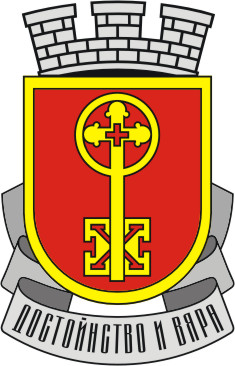 ОБЩИНСКА СТРАТЕГИЯ ЗА РАЗВИТИЕ НА СОЦИАЛНИТЕ УСЛУГИ2016 г. - 2020 г.март 2016 г.Използвани съкращения (абревиатури)РЕЗЮМЕСтратегията за развитие на социалните услуги в община Хасково (2016 г.-2020 г.) е разработена в изпълнение на чл.19 от Закона за социално подпомагане и чл.36 б от Правилника за прилагане на Закона за социално подпомагане.	Общинското планиране е съобразено изцяло с утвърдената Областна стратегия за развитие на социалните услуги в област Хасково (2016 – 2020г.) и е осъществено на база Анализ на потребностите от социални услуги, изготвен с прякото участие на всички заинтересовани страни – Община Хасково, Регионална дирекция „Социално подпомагане“ (РДСП) и Дирекция „Социално подпомагане“ (ДСП), доставчици на социални услуги, граждански организации, местно базирани държавни институции, представители на целевите общности и рискови групи.	Анализът на потребностите от социални услуги в община Хасково е приет от Общински съвет – Хасково с Решение № 852 от 26.06.2015 г. В него са посочени конкретни изводи и препоръки за развитието на социалните услуги в община Хасково, въз основа на анализ на групите в риск на територията на общината, оценка на съществуващите социални услуги и оценка на ресурсите за развитие на социалните услуги.	Общинската стратегия обхваща всички уязвими общности и всички възрастови групи, като предвижда осигуряване на подобрено качество на живот на децата и семействата в риск, целенасочени интервенции за активно социално включване на уязвимите общности, създаване на условия за пълноценно участие в обществения живот и интеграция на хората в неравностойно положение.ОБХВАТ	Настоящата стратегия очертава развитието на социалните услуги в Община Хасково в периода 2016 г. – 2020 г. Тя обхваща планирането на конкретни социални услуги за всички възрасти и уязвими групи като особено значение се отдава на децата, хората с увреждания и старите хора. Включени са както съществуващите вече услуги, така и развитието на нови социални услуги.	В географско отношение тя покрива територията на община Хасково, като обръща специално внимание на малките изолирани населени места.Раздел А: Контекст и оценка на нуждитеКонтекстОбщинската стратегия за развитието на социалните услуги в община Хасково (2016 – 2020 г.) е разработена като част от общата визия за развитието на община Хасково, в съответствие със следваната политика за развитие на социалните услуги на областно и национално ниво. Тя е създадена в съответствие с приетата Областна стратегия за развитие на социалните услуги в област Хасково, в партньорство между всички заинтересованите страни и отразява  цялостната визия и приоритети за дългосрочното развитие на социалните услуги в община Хасково.Предистория: как е създадена общинската стратегияОбщинската стратегия за развитието на социалните услуги /2016 - 2020 г./ е  продължение на успешното приключилата Стратегия за развитие на социалните услуги в община Хасково за периода 2011 г. – 2015 г. В същото време този стратегически документ е резултат от националната реформа, наложена  в Закона за социално подпомагане, като се явява основа на стратегическото планиране за необходимата социална инфраструктура и социални услуги на ниво област и ниво община. Обхват и фокус на стратегиятаОбхватът на стратегията включва оценката на широк кръг социално-икономически проблеми, демографски тенденции, общо състояние на сектора „социални услуги“ в община Хасково, като осигурени ресурси (финансови и човешки), достъп, капацитет и качество на наличните услуги и изграждане на визия и предприемане на мерки за постигането им с оглед най-пълно обезпечаване на идентифицираните потребности на рисковите групи. Оценката на потребностите е основа за планирането – тя е необходима, за да може планирането да отговори на реалните нужди от социални услуги за рисковите групи, да съответства на реалните възможности и капацитет на местните партньори за осигуряване на необходимите услуги и в по-широк план – да съответства на дългосрочните тенденции в развитието на община Хасково.Стратегията за социални услуги дефинира социалните услуги, които ще работят на територията на общината в периода 2016 – 2020 г. Включени са както съществуващите вече услуги (като се посочва дали те трябва да бъдат запазени в техния настоящ вид или реформирани), така и развитието на нови социални услуги. Посочени са начините на достъп до тези услуги и връзката между тях. Освен това, са описани мерки и дейности в сферата на социалното подпомагане и свързаните сфери (здравеопазване, образование, заетост, жилищна политика и инфраструктура), които определят функционирането на социалните услуги и имат ключово значение за социалното включване и решаването на проблемите на рисковите групи и индивиди. В стратегията са включени социални услуги за всички рискови групи на територията на общината, изведени са приоритети като целеви групи и услуги за периода на действието й. Съответствие с международни, национални и местни политикиОбщинската стратегия е съобразена с всички нормативни документи на международно, национално, областно и общинско ниво в сферата на социалното развитие.Международни актове с сферата на социалното развитие:Международна харта за правата на човека на ООН;Конвенция на ООН за правата на детето;Европейска социална харта;Конвенция за правата на хората с увреждания на ООН и Международния пакт за социални, икономически и културни права;Документи на национално ниво:Актуализирана национална стратегия за демографското развитие на населението на Република България (2012-2030);Национална стратегия за дългосрочна грижа;Национална концепция за насърчаване активния живот на възрастните хора (2012-2030);Национална стратегия „Визия за деинституционализация на децата в Република България“;Национална стратегия за детето (2008-2018)Документи на областно ниво:Областна стратегия за развитие на област Хасково (2014-2020);Стратегия за развитие на социалните услуги в област Хасково (2016-2020)Документи на общинско ниво:Общински план за развитие на община Хасково;Годишен план за развитие на социалните услуги в община Хасково за 2016 г.Общинска програма за закрила на детето;Общинската стратегия следва принципите на законосъобразност и обвързаност с нормативната уредба на Република България – Конституция, Семеен кодекс, Кодекс на труда, Наказателен кодекс, Закон за закрила на детето, Закон за социално подпомагане, Закон за местното самоуправление и местната администрация, Закон за интеграция на хората с увреждания, Закон за закрила от дискриминация и др., както и съответните подзаконови нормативни актове.Изводи от анализа на ситуацията и оценка на потребностите в община ХасковоОбщинската стратегия е изградена върху изводите и препоръките изведени в „Анализ на ситуацията и оценка на потребностите в община Хасково. Тенденции в развитието на община ХасковоНаселение и демографска характеристикаНаселението на общината към 31.12.2014 г. наброява 95950 жители по настоящ адрес, което представлява 40,37% от населението на областта. Територията на общината е от 740,22 кв.км, което представлява 13% от територията на областта. Тя е организирана в 37 населени места: 1 град и 36 села. Съотношението между градското и селското население, оказва влияние върху самото развитие на региона. Икономическият потенциал на общината с преобладаващо градско население е няколко пъти по-висок от този на общините с преобладаващо селско население. Това се обуславя от различния начин на живот и възможности за трудова реализация. Към минималните темпове на раждаемост през последните три години, отрицателно влияние върху естествения прираст на населението оказват и редица фактори като: масовото обедняване,  влошаването на жизненото равнище, регистрираните аборти и увеличаване на заболеваемостта сред населението.Към тези причини може да се прибави и отбелязаното негативно влияние на масовата емиграция на предимно младо и трудоспособно население в репродуктивна възраст. Тенденцията в развитието на раждаемостта отразява модела на демографско поведение на семействата и отношението на съпружеските двойки към желания брой деца, който все повече се ориентира към еднодетен модел. Делът на първите раждания все-повече се увеличава в общия брой раждания, но за разлика от тях относителният дял на вторите, третите и от по-висок ранг раждания постоянно намалява. По-високата раждаемост, която се наблюдава сред градското население се дължи на неговата все още по-благоприятна възрастова структура, в сравнение с тази на селското население. По-голямата смъртност, която се наблюдава в селата се дължи главно на по-интензивния процес на остаряването на населението в селата. За Хасковска община прави впечатление и фактът, характерен и за страната като цяло, че се увеличава интензивността на смъртните случаи сред лицата в средните възрастови групи. С изключение на намалението на смъртността в най-младите възрасти, основните причини за наблюдаваната трайна тенденция на увеличение на смъртността могат да се търсят в съвременните физически, материални, психологически и духовни условия на живот на населението, които имат дългогодишно влияние.Тенденцията на регресираща възрастова структура води до увеличаване коефициента на зависимост на възрастното население. Нарастването на стойностите на този показател ще доведе до повишаване на разходите за социални услуги в бъдеще време.ЗдравеопазванеОт първостепенна задача на всяка система, свързана със сектор здравеопазване, е осигуряването на достъп на населението до основни здравни грижи, осъществявани в първична медицинска помощ. Независимо от заявените принципи на достъпност и равнопоставеност на здравноосигурените лица при получаване на медицинска помощ, населението от малките населени места среща сериозни трудности при нейното осигуряване. Това представлява един от основните проблеми в сферата на здравеопазването и при неговото преодоляване и подобряване здравната помощ ще се превърне в ефективна структура на предлаганите услуги за населението в община Хасково.Здравната мрежа в Община Хасково е представена от 6 болнични заведения: две многопрофилни болници за активно лечение МБАЛ Хасково-АД и МБАЛ-Хигия; две специализирани болници – Специализирана болница за лечение на пневмо-фтизиатрични заболявания и Специализирана болница за активно лечение по онкология, която обслужва и област Кърджали; Център за психиатрични заболявания, който освен община Хасково обслужват всичките  останали 10 общини от областта. На територията на общината функционират 2 Диагностично-консултативни центрове; 11 са Медицинските центрове в Общината; 26 самостоятелни медико-диагностични и медико-технически лаборатории функционират на територията на община Хасково. В Хасково работи и 1 Медико-дентален център, който обслужва местното население. Лекарите в община Хасково за 2014 година наброяват 257. Към 2014 година в общината доболничната медицинска помощ се осъществява от 35 общопрактикуващи лекари, разпределени в  индивидуални и пет групови практики. Стоматологичната първична помощ се осъществява от 99 индивидуални практики на лекари по дентална медицина и пет групови практики по дентална медицина. Специализираната медицинска помощ се осъществява от 115 лекаря разпределени в иднивидуални и три групови практики за специализирана медицинска помощ. Най-голям брой лекари са заети в индивидуални  и групови практики  за  първична  медицинска  помощ и индивидуални  и групови практики  за  специализирана  медицинска  помощ – 68,9 % от работещите в лечебните заведения за извънболнична помощ. 103 са медицинските специалиста заети с детско и училищно здравеопазване, разпределени в 21 здравни кабинета в училищата и 12 ОДЗ. Други организации функциониращи на територията на общината и изпълняващи проекти и контролна дейност свързана със здравеопазването са:Български червен кръст; Регионална здравна инспекция и Регионална здравно –осигурителна каса.Проблемите пред системата на здравеопазването, от гледна точка на регионалното развитие, могат да се сведат до отдалечеността на мястото на предлагане на медицинска помощ за жителите на малките населени места, отдалечени от общинския център. Осигуряването на равни възможности за достъп до здравните услуги на хората, включително и на живеещите в малки населени места, отдалечени от градския център е от първостепенно значание за съществуването на една модерна и адекватна здравна система. ОбразованиеОбщина Хасково се характеризира с най-благоприятната образователна структура на населението в областта. Към 01.02.2011 г. броят на лицата с висше образование в община Хасково е 15 792 души, или всеки пети (17,9 %) е висшист, a лицата, завършили средно образование, са 37 588 (42,8 %). Значителни са различията в образователната структура по местоживеене - над три четвърти от жителите на град Хасково (81 %) са със завършено най-малко средно образование, докато за жителите на селата този относителен дял е 19 %. с висше образование – 15 792 човека или 17,9%,със средно образование – 37 588 човека или 42,8%,с основно образование – 20838 човека или 23,7%,под основно образование – 11803 човека или 13,5%,неграмотни – 1600 човека или 1,8%.Населението с високо образователно равнище е съсредоточено в град Хасково, където възможностите за намиране на работа, получаване на образование и условията на живот са по-добри в сравнение с останалите населени места в общината.            Основните предизвикателства и проблеми пред общината в областта на образованието са свързани с превенция и намаляване на отпадането на децата от училище, най-вече до завършване на основно образование; работа с отпадналите деца и техните семейства за прибиране и задържане към образователната система; увеличаване броя на ромските деца, посещаващи детска градина; преодоляване на „образователните“ трудности,  като  причина  за  напущане  на  училище  и  създаване  на  благоприятстващ социално-психологически климат в и извън училище, подпомагащ образователната интеграция на децата. Предлагат се безплатни услуги като транспорт, безплатна храна, безплатни учебници, целодневно обучение. Същите тези деца тръгвайки в прогимназиален етап на обучение, започват да отсъстват  и поради факта, че тези услуги вече ги няма. Активна е работата с родители  в ОДЗ и в ОУ. Провеждат се родителски срещи, присъствие в учебни часове, полагат се усилия за разговори и изясняване на проблеми  с родителите, но се срещат трудности поради факта, че голяма част от родителите са ниско образование и не оценяват стойността на полученото образование. Затова усилията на педагогическите специалисти са насочени към децата и родителите, завършили начално образование. През 2013-2014г. приключи вторият обучителен етап  по проект ограмотяване на възрастни ”Нов шанс за успех” по ОП РЧР. Със заповед на министъра на МОН от община Хасково е одобрено НУ”Г.С.Раковски”. Броят на получилите удостоверения за завършен курс по ограмотяване на възрастни е 52.Тенденцията при официалните данни за намаляване броя на отпадналите ученици се запазва Отпадналите ученици са предимно от ромската малцинствена групаИкономикаБлагоприятното местоположение, природни ресурси, умерените климатични условия предоставят възможности за развитие на устойчива и разнообразна местна икономика. Високият дял на населението в трудоспособна възраст благоприятства за по-добрите икономически показатели в сравнение с други общини в региона. Профилът на местния пазар разкрива разнообразните характеристики и особености на бизнеса в общината и региона. Местната икономика въпреки развитието на средата и пазара е запазила своя традиционен характер в производството на вино, пиво, тютюн, месни и млечни продукти, мебели и др., стъпвайки на иновациите и технологичното развитие. Микро и и малките фирми в общината заемат най-голям относителен дял в икономиката на общината. Основни индустрии в община Хасково са: преработваща промишленост, производство на машинни части, мебелна промишленост, тютюнева промишленост, хранително-вкусова промишленост, винопроизводство, шивашка промишленост. Община Хасково е един от основните центрове на българското машиностроене за хранително-вкусова промишленост.От значение за развитието на община Хасково като модерна европейска административна единица е транспортно-комуникационната система. Общинският център има удобен градски транспорт, свързващ кварталите на града и индустриалните зони, където се намират по-големите фирми. Също така предлага възможности за международен пътнико поток и превоз през градската автогара, а географското разположение на общината предполага определянето на Хасково като транспортен център от първи ранг. Основни проблеми на транспортната система, освен нейното лошо състояние и като цяло недобрата поддръжка, са и липсата на достатъчно паркоместа. Заетост и безработицаПрез последните три години се забелязва формирането на  тенденция на  повишаване броя на безработните лица, което се отразява не благоприятно върху икономическото състояние и пазара на труда в общината.Възрастовата структура на населението оказва голямо влияние върху изменението на броя и дела на икономически активното население.Липсата на квалификация и образование е сериозна пречка пред безработните лица без, или с по-ниско от основно образование да бъдат успешно устроени на работа, предвид ограничения брой на свободните работни места. Следователно една немалка част от безработните трудно се адаптират към наложените от стопанската конюнктура нови изисквания и поради тази причина изпадат в състояние на продължителна безработица.Приоритет е обучението и преквалификацията на работната сила, като се отговори на  реалните нужди в различните отрасли и придобитите квалификации се надграждат към съществуващите квалификации на безработните лица. Важно е също така да се увеличи нивото на пригодността за заетост и предприемачеството в контекста на алтернативната заетост.Анализирайки състоянието на безработицата в Община Хасково към 31.12.2014 г. се очертават следните рискови групи безработни: Безработни лица без, или с по-ниско от основно образование - 1333безработни младежи от 18 до 29 години - 679безработни лица над 55 години – 1287безработни лица с намалена работоспособност – 163 безработни лица с регистрация над 1 година - 1949При структурирането на безработните по възраст, най-голяма е групата на безработните над 55 години. Средногодишният им брой е 1287 души или 24 % от всички регистрирани. Друга голяма група са безработните младежи до 29 г. - 679 или 12%.  Идентифицирани рискови групи и потребностиПри анализа на социално-демографската и икономическата картина на общината се очертават някои типични рискове за лица в неравностойно положение: неравностойно положение на пазара на труда; трайна липса на собственост и доходи; противообществени прояви; рискове, засягащи децата и лицата в институции; живеещи в изолирани общности. На основата на тези характеристики се обособяват няколко рискови групи.Очертава се необходимостта от предприемане на мерки и дейности за преодоляване на рисковите фактори, свързани с доходите, възрастта, институционализирането и социалното изключване.При анализа на рисковите групи беше констатирана липсата на достатъчно точни данни за броя на лицата, които попадат в съответните групи, особено в случаите на потенциален риск. Една от причините за това е, че системите на социалното подпомагане и социалните услуги не са ориентирани към превенция на риска от социално изключване. От друга страна, голяма част от рисковете и групите са ново появили се и системите за закрила все още не ги разпознават, което води и до невъзможност на системите за статистика да ги обхванат.Деца, настанени в специализирани институции и резидентен тип услуги. Приемна грижа. ОсиновяванияОбщият брой на децата от община Хасково, настанени в специализирани институции за последните три години (2012г., 2013г., 2014г.) по данни от Дирекция “Социално подпомагане”- Хасково е 222, като се изразява тенденцията на намаляване настаняването на в институции, за сметка увеличаване броя на децата настанени в приемни семейства или в социални услуги от резидентен тип.Приключилия успешно процес по деинституционализация на децата и закриването на специализираните институции за деца в община Хасково приключи в края на 2015 г. Разкритите алтернативни услуги гарантират, че децата ще получат индивидуална подкрепа чрез настаняване при близки и роднини, настаняване в приемни семейства или преместване в социални услуги, предоставящи грижа в среда, близка до семейната, предназначени за отглеждане на малък брой деца.Деца в рискДеца с различни увреждания;Децата с увреждания са рискова група, по няколко причини: реална възможност за изоставяне, вследствие затруднение на родителите при отглеждането; липса на достъп социалната и културната сфера, образование и здравеопазване; липса или недостиг на финансови средства в семейството за задоволяване на специфичните нужди на децата с увреждания.	В много случаи с детето с увреждане се работи предимно в посока решаване на здравословния проблем. Част от лекарите, учителите и дори родителите на децата не възприемат проблема от социалната му страна и поради това той се разбира само като заболяване.В тази връзка е необходима промяна на мисленето в посока осъзнаване на социалните бариери, които създава увреждането, както и идентифициране на индивидуалните нужди и възможности на децата с увреждания.Деца в риск от отпадане от училищеПроблемите на посочената група деца са свързани с недостатъчна мотивация както у децата, така и в родителите им за редовно посещение на учебни занятия. Част от децата отпадат от училище, поради неглижиране в семейството или  поради принуждаване от страна на родителите им да започнат работа, която да подпомогне семейството във финансово отношение. Друга част от децата са емигрирали със семействата си в чужбина или в други населени места в БългарияДеца на родители в чужбинаДецата, настанени при близки и роднини, са най-често тези, чиито родители са в чужбина. Според събраните данни от Дирекция „Социално подпомагане“, това са 215 деца за 2012 г., 285 деца за 2013 г., 312 деца за 2014 г. Деца жертва на насилие и трафик и получили полицейска закрила;Тези категории деца са уязвими групи, нуждаещи се от специална подкрепа и индивидуална помощ. Необходимо е предоставяне на услуги, които да подкрепят семействата на децата в риск с цел спазване на основния принцип, а именно всяко дете да се отглежда в семейна среда; повишаване на родителския капацитет, насърчаване на отговорното родителстване. Деца с противообществени проявиБроят на децата с отклоняващо се поведение намалява в последните години, което се дължи на редица мерки, предприети на местно ниво за идентифициране на броя деца и превенция отклонението в поведението. Потребностите на тази група са свързани с предлагане на социални услуги, насочени към работа с децата и родителите в посока превенция на агресивно и асоциално поведение и корекция на девиантно поведение. Пълнолетни лица с уврежданияПотребностите на лицата с увреждания са свързани с нуждата от преодоляване на бариерите за достъп в градската среда; осигуряване на възможност за трудова реализация; липса на добро образование и висока квалификация; предоставяне на социални услуги в дома /помощ в домакинството, придружаване, консултации; достъп до здравеопазване, образование и културна сфера/ и социални услуги в общността.Основните потребности на тези деца са :Достъп до образование в общо образователни училища;Равен достъп до услуги и възможности;Осигуряване на достъп до адекватна здравна грижа;Придобиване на умения и навици за самостоятелен живот;Осигуряване на достъпна архитектурна среда, особено в изолираните малки населени места;Осигуряване на възможности за професионална квалификация и реализация;Осигуряване на подкрепяща среда за семейството и близките на децата с увреждания;Интеграция в общността.	В помощ и подкрепа на децата с увреждания и техните семейства на територията на община Хасково са разкрити и функционират следните социални услуги: Дневен център за деца и възрастни  с увреждания “Марина”, Общностен център за деца на възраст от 0 до 7 години, като в центъра се предоставят освен услуги за деца с увреждания и на деца със СОП и на ресурсно подпомагане и Центрове за настаняване от семеен тип, които предоставят услуги за 28 деца и младежи с увреждания.Лица, трайно настанени в институцииОсновните потребности на старите хора, настанени в домове са: нужда от грижа, особено за лежащите; предоставяне на грижа; достъп до медицинско обслужване; осигуряване на възможности за общуване и запълване на свободното време според индивидуалните интереси на клиентите.Общности и групи в неравностойно положениеБезработниВ общината е налице тенденция на увеличаване на обшия брой на безработните. Броят на регистрираните безработни през 2014г. е 4636, но в действителност е по-голям, тъй като не всички са регистрирани. От посочената цифра 1949 са безработни повече от една година.Другата голяма група безработни са тези над 55 години – 1287.По степен на образование най-голяма е групата на безработни без , или с по-ниско от основното образование – 1333. Ниският образователен ценз или липсата на такъв лишава тези хора от възможност за успешна реализиция на пазара на труда.Етнически общности в неравностойно положениеПо данни от преброяването през 2011г. 4,5% от населението в община Хасково принадлежи към ромската етническа общност. Сериозен социален проблем при тази група е ниската степен на образование, както и липсата на трудов стаж. Проблем е нежеланието за ограмотяване, за придобиване на квалификация чрез курсове, както и започване на работа.Самотно живеещи възрастни и стари хора	Последните демографски тенденции показват значителен дял на самотни стари хора, голяма част от които живеят в отдалечени населени места. Те изпитват затруднения в своето ежедневно обслужване, достъпа до здравеопазване и участието в социални мрежи.Основните потребности на самотноживеещите възрастни хора са насочени към преодоляване на социалната изолация чрез подкрепа на тяхната самостоятелност и независимост.За задоволяване на потребностите на рисковата група към Община Хасково се предоставят социални услуги в домашна среда по различни проекти финансиран от ОП ,,РЧР”. Действащи социални услуги на територията на Община ХасковоСоциални услуги за  децаСпециализирани институции за деца и младежиНа територията на община Хасково функционира само една специализирана институция за деца - Дом за медико-социални грижи за деца от 0 до 3 години.Социални услуги в общността за децаВ Община Хасково се предоставят следните социални услуги за деца и младежи в общността и от резидентен тип:Дневен център за деца и възрастни с увреждания „Марина“Център за обществена подкрепа;Общностен център за деца в риск на възраст от 0 до 7 години;Центрове за настаняване от семеен тип за деца и младежи с увреждания;Наблюдавано жилищеСоциални услуги за пълнолетни лица с уврежданияСпециализирани институции за възрастни и стари хораНа територията на община Хасково действа две институции за възрастни и стари хора – Дом за стари хора „Кенана“ с отделение за лежащо болни и Дом за възрастни хора със сетивни нарушения „Кенана“ в гр. Хасково. За периода 2012-2014 г. в специализирани институции за стари хора в общината са настанени общо 208 души.Социални услуги за стари хора 	Услуги в общността за стари хораНа територията на Община Хасково функционират следните услуги за стари хора:Дневен център за стари хораДомашен социален патронажСоциалната услуга „Личен асистент“Социалната услуга „Домашен санитар“ и „Социален консултант“Изводи за състоянието на действащите социални услуги на територията на община ХасковоОбщи изводиПредоставянето на социални услуги за деца и възрастни териториално е разпределено само в град Хасково. Предлаганите алтернативни социални услуги на територията на община Хасково не покриват всички потребности и не обхващат всички рискови групи.Липсата на устойчивост на предлаганите услуги в общността, финансирани със средства по различни национални и/или европейски програми. Създадените и установени форми на социални услуги в общността, като ,,Домашен помощник”, ,,Социален асистент”, ,,Личен асистент”, зависят от отпускания финансов ресурс, а не от наличните потребности.Персоналът работещ в системата на социалните услуги се нуждае от обучения, квалификации, супервизии и системна подкрепа при предоставянето на услугите. Изводи за услугите за децаНаличните услуги в общността за деца са добре развити, но поради недостатъчния им брой не успяват да задоволят всички потребности.Съществува необходимост от подкрепа на работата в специализираните институции за деца по посока на подобряване на работата в семействата и реинтеграция.Приемната грижа и настаняването при близки и роднини е ресурс, който е добре развит и трябва да се използва активно за отглеждане на децата.Във връзка с процеса на деинституционализация и поетапното закриване на специализираните институции за деца лишени от родителска грижа и наличието на ДМСДГ на територията на община Хасково, е възможно да се наложи трансформацията на Наблюдаваното жилище в ЦНСТ.Изводи за услугите за възрастниСъществуващите услуги в общността за възрастни хора на територията на общината са Дневен център за стари хора; Домашен социален патронаж; Личен асистент по ОП ,,РЧР” и Дневен център за деца и възрастни с уврежания ,, Марина” с капацитет 62 места, като 24 от тях са определени само за възрастни с увреждания, което е крайно недостатъчно.Домашният социален патронаж би могъл да разшири обхвата на дейностите за подобряване на социалната подкрепа на потребителите.На територията на общината има две специализирани услуги за възрастни – Дом за стари хора с отделение за лежащо болни и  Дом за възрастни хора със сетивни нарушения над 18 години. Към настоящия момент свободните места в дома за стари хора са 2 и 1 место в ДВХСН, като и за двете институции броят на чакащите е по-голям отколкото на свободните места.Липсва институция или социална услуга в общността от резидентен тип за лица с деменция или психични разстройства.ПредложенияОбщи препоръки за развитието  на услугите в община ХасковоНеобходимо е разнообразяване на социалните услуги и развиване на нови и гъвкави, алтернативни услуги, които да съответстват на спецификата на потребностите на рисковите групи в общината и да разширяват формите на социална подкрепа. Да бъде използван интегриран подход при решаването на проблемите на целевите рискови групи. Необходимост от развитие и утвърждаване като постоянно действащи форми на социални услуги в общността, като ,,Домашен помощник”, ,,Социален асистент”, ,, Личен асистент” в помощ на деца и възрастни с увреждания и самотно живеещи възрастни хора неспособни да се самообслужват в община Хасково. Осигуряване на възможности за непрекъснато обучение, обмяна на опит и добри практики, с цел развитие на капацитета на екипите в отделите, ангажирани с управлението на социалните услуги и на доставчиците на социални услуги Конкретни препоръки за развитието  на услугите в община ХасковоСлед направения анализ и проучване на ситуацията в община Хасково се стигна до необходимостта от планиране на следните социални услуги за периода 2016 - 2020 година:Разкриване на два Центъра за настаняване от семеен тип за възрастни с психични разстройства или деменция с капацитет 14+14 места, като за реконструкцията на сградите ще се кандидатства по ОП „Регионално развитие“, а за самото предоставяне на услугите ще се кандидатства по ОП „Развитие на човешките ресурси“.Продължаване дейностите на Общностен център, по различни програми и проекти или преминаването като делегирана от държавата дейност.Кандидатстване по схема по Оперативна програма „Развитие на човешките ресурси“ 2014-2020, процедура за директно предоставяне на безвъзмездна финансова помощ  (БФП) BG05M9OP001-2.002 „Независим живот“.  Цел на проекта е да се обхванат възрастни хора и лица с увреждания, за които да се гарантира възможността за лесен достъп до здравни и социални услуги в общността. Предвижда се по проекта да се разкрие център за социални услуги в общността и в домашна среда. Услугите предоставяни в домашна среда , ще бъдат почасови според нуждите на потребителите. Трансформиране на „Наблюдавано жилище“ в Център за настаняване от семеен тип за деца“.  Във връзка с процеса на деинституционализация и поетапното закриване на специализираните институции за деца лишени от родителска грижа и наличието на ДМСДГ на територията на община Хасково, налагат трансформацията на Наблюдаваното жилище в ЦНСТ за деца.Предоставяне на услугата „Личен асистент“ по проект №2014BG05M9OP001-2.2015.001-C0001 „Нови възможности за грижа“ по оперативна програма „Развитие на човешките ресурси“ по който проект Община Хасково е партньор на Агенция социално подпомагане. Срок на проекта  от 27.03.2015 до 31.03.2016 г. Ползватели на услугата са 92 потребителя – хора с увреждания с ограничения или невъзможност за самообслужване; хора над 65 години с ограничения или в невъзможност за самообслужване; семейства на деца с увреждания; самотно живеещи тежко болни. Основна цел на проекта е превенция на зависимостта от институционален тип грижи, подобряване качеството на живот на деца и възрастни хора с увреждания и тежко болни лица с ограничения или в невъзможност за самообслужване и създаване на възможности за социално включване.Раздел Б: Стратегия за развитие на социалните услугиВизия и цели ВизияРазработването и приемането на Общинската стратегия за развитие на социалните услуги в община Хасково, обединява усилията и желанието на всички заинтересовани страни да допринесат за по-добро качество на живот и грижа за хората в неравностойно положение и с риск от социална изолация, чрез предоставяне на достъпни и качествени социални услуги.Тя ще подкрепя местните общности, уязвимите групи и лицата в риск чрез преодоляване на неравномерността в развитието на социалните услуги, разширяване на обема, реформиране и оптимизиране на вече съществуващите и разкриване на нови форми на социални услуги и осъществяване на сътрудничества и участие на партньори от свързаните сектори.За постигането на своите цели Стратегията предвижда развиването на ефективна система от социални услуги, които са достъпни, качествени и адекватни на потребностите на общността.Чрез Стратегията, община Хасково се присъединява и към европейските принципи на хуманност и солидарност за равен достъп, грижа и интеграция за хората от рисковите групи и тяхната пълноценна реализация и качествен живот в обществото.Ценности, принципи, подходиЦенности:Уважение и зачитане правата и достойнството на всеки човек, общност и група;Недискриминация, обществена солидарност и толерантност към всички социални групи, признаване на различията като ценност и ресурс за развитие;Благосъстояние и качество на живот, съответстващо на потребностите на хората;Пълноценно развитие на личността, разгръщане на физическите и умствени възможности на всички жители на община Хасково.Принципи и подходи:Планиране и изпълнение на стратегията с участието на всички заинтересовани страни на общинско, областно и национално ниво;Равен достъп за всички, чрез осигуряване на мобилни, иновативни и гъвкави социални услуги;Иновативности и гъвкавост при определяне на съдържанието на планираните услуги и мерки в съответствие с реалните нужди на групите в риск;Повишаване на качеството на социалните услуги, надграждане и усъвършенстване на съществуващите практики;Насърчаване на гражданския сектор за участие в планирането, предоставянето, мониторинга и оценката на предоставяните социални услуги;Подкрепа на персонала за развитие на професионалната квалификация и умения в съответствие с новите изисквания и стандарти;Законосъобразност и обвързаност с нормативната уредба на Република България.Направления и приоритети на стратегиятаПриоритетните направления на Общинската стратегия са изведени в съответствие с идентифицираните потребности на рисковите групи изведени в Анализа на ситуацията и оценка на потребностите в Община Хасково . Те са съобразени със заложените приоритетни направления, цели и мерки в Областната стратегия за развитие на  социалните услуги в област Хасково (2016-2020).	Избраните приоритетни направления за предстоящия петгодишен период включват:	Направление №1: Утвърждаване и подкрепа на социалните услуги за деца в общността и приемната грижа – резултати от реализирания процес по деинституционализация за деца на територията на община Хасково и реализиране на процеса по превенция на рисковите групи деца и семейства.	Деинституционализацията на грижите  за деца и младежи донесе промяна в облика на предоставяните социални услуги в община Хасково. Наличните специализирани институции за деца и младежи на територията на община Хасково бяха закрити.  Изградиха се два центъра са настаняване от семеен тип за деца и младежи с увреждания, предоставящи резидентен тип грижа. Разви се приемната грижа. Беше изграден и Общностен център, предоставящ услуги за деца и семейства. 	Услугите в това направление са насочени към превенция на рисковите фактори за развитието на децата и подкрепа на семействата в риск.	Направление №2: Създаване на социална инфраструктура, обезпечаваща социалната работа при настъпили кризисни ситуации за уязвими групи граждани.	Този вид услуга е от значителна важност за организиране на социалната работа при спешни и кризисни ситуации.Направление №3: Развитие на наличните услуги за социално включване на уязвими групи в неравностойно положение и полагане на основите за протичане на Стратегията за дългосрочна грижа за стари хора, настанени в специализирани институции и възрастни лица с психични разстройства и умствена изостаналост.	Услугите в това направление са насочени към удовлетворяване на комплексните потребности на хората от приоритетните целеви групи, чрез осигуряване на достъп до качествени социални услуги в общността, така че нуждаещите се да не напускат собственият си дом и общност, подобряване на достъпа до качествени здравни услуги и образование, както и интегриране на пазара на труда.	Приоритетно ще развиват услуги, насочени към повишаване качеството на живот на хората от третата възраст, като се съблюдава принципът за независимост в семейна среда или в близост до нея.	Направление №4: Осъществяване на взаимодействие между структурно и между общинско, насърчаване активното участие на гражданския сектор в процеса на  реализиране на  общинската Стратегия. Активно партньорство между отделни общини за развиване на конкретни социални услуги и мерки за социална подкрепа има ключово значение за развитие на социалната политика. Характерът на проблемите на хората в риск изисква комплексна намеса, която може да се постигне само чрез връзки на взаимодействие между различните публични и социални сектори – социални услуги и подпомагане, образование, здравеопазване, заетост, инфраструктура и жилищна среда. Слабо звено на предишния планов период е неангажираността и липсата на местни НПО в общината, работещи в социалната сфера. За целта, през настоящия планов период ще се предвидят дейности за активното им създаване, привличане  и съвместна дейност с общината и другите структури в процеса на предоставяне на социални услуги.Направление №5: Поддържане и развитие на професионалния капацитет на работещите в социалната сфера на територията на община Хасково. В процеса на планирането недостигът на квалифициран персонал за разкриване на социалните услуги е идентифициран от всички участници като един от основните рискове за реализацията на стратегията. Затова изграждането на необходимия капацитет за управление и за предоставяне на социални услуги се очертава като крайно необходима мярка – условие както за изпълнението на планирания обем социални услуги и мерки, така и за постигане на качеството на услугите в съответствие със съвременните стандарти. Приоритетни целеви групиСтратегическите мерки планирани в Общинската стратегия 2016 г. – 2020 г. ще обхванат всички рискови групи, изведени при анализа на ситуацията и оценката на потребностите на рисковите групи граждани. Определянето на приоритетни целеви групи в никакъв случай не изключва останалите рискови групи, но задава основния фокус на интервенцията през периода на стратегията. Приоритетните целеви групи, към които са насочени социалните услуги и мерки за социално включване в община Хасково са:Деца и семейства жертва на трафик и насилие;Деца и възрастни с увреждания;Деца необхванати, отпаднали и в риск от отпадане от училище;Необхванати от социалната система възрастни лица с психични и ментални разстройства;Самотно живеещи стари хора със затруднения в самообслужването;Етнически общности;Хора в риск, живеещи в изолирани малки населени места, без достъп до социални услуги и други.Ключови индикатори за постиженията на СтратегиятаПостигането на набелязаните дългосрочни и конкретни цели в рамките на следващите пет години ще създаде условия за устойчиво подобряване на качеството на живота и жизнения стандарт на рисковите групи и общностите в неравностойно положение. Качествената промяна в ситуацията ще бъде измервана чрез система от качествени и количествени индикатори за напредъка в решаването на идентифицираните проблеми и в модернизирането на системата от социални услуги в община Хасково. Основните индикатори за промяната в системата на социалните услуги в община Хасково, постигната в рамките на общинската стратегия, са:Намаляване на броя на изоставените деца с 25 % годишно;Работещ Регионален ресурсен център за развитие на човешките ресурси в община Хасково;Осъществени поне 3 междуобщински социални услуги, обхващащи потребители от повече от 1 община;Инициирани и развити поне 2 смесени междусекторни услуги и/или мерки (проекти) за социално включване на уязвими общности и рискови групи.Ключовите качествени индикатори за успеха на осъществената интервенция по отношение на постигнатата промяна в ситуацията в община Хасково и ползите за рисковите групи в резултат от петте години изпълнение на Стратегията са:Осигурена подкрепа за поне 30% от уязвимите семейства и деца в община Хасково;Предотвратена институционализация на 90% от децата в риск от изоставяне чрез реинтеграция в семейството, настаняване при близки и роднини, приемна грижа, осиновяване;Намаление с 80% на отпадналите от училище деца; Създаден капацитет за обхващане на поне 30% от децата с увреждания в община Хасково в услуги за медицинска и социална рехабилитация и/или в различни форми на заместваща, дневна грижа;Осигурени услуги, подкрепа и грижи в домашна среда за поне 25% от старите хора в нужда в община Хасково с приоритетно обхващане на самотноживеещите и хората с увреждания.Развити и работещи нови за община Хасково услуги за лица с психични разстройства или деменция, функциониращи на общинско ниво.Предотвратена преждевременна институционализация на най-малко 80-90 самотно живеещи стари хора чрез развитите услуги за грижа в домашна среда (с мобилен компонент).Интервенция – социални услуги и мерки Мерки и дейности по приоритетно направление №1: Утвърждаване и подкрепа на социалните услуги за деца в общността и приемната грижа – резултати от реализирания процес по деинституционализация за деца на територията на община Хасково и реализиране на процеса по превенция на рисковите групи деца и семейства.Обща цел 1 на Направление №1: Да се създаде и поддържа между институционална работна среда, която да осигурява професионална подкрепа и възможност за качествено функциониране на социалните услуги в общността и приемната грижа, резултат от реализирания процес по деинституционализация за деца на територията на община Хасково.Специфична цел 1.1. Да се продължи да се развива професионалния капацитет на екипите в наличните социални услуги  за предоставяне на резидентна грижа в среда близка до семейната за деца, които са изведени в семейна среда.Мярка 1.1.1. Развитие на съществуващите ЦНСТДМУ на територията на община Хасково и трансформиране на Наблюдавано жилище в ЦНСТ за деца и младежи без увреждания. Мярка 1.1.2. Подкрепа на междусекторно ниво за екипите, работещи в ЦНСТДМУ, чрез консултации и подходящи форми на супервизия, обучения и др.Мярка 1.1.1. Развитие на съществуващите ЦНСТДМУ на територията на община Хасково и трансформиране на Наблюдавано жилище в ЦНСТ за деца и младежи без увреждания. Тази мярка включва дейности свързани с възможността за качествено предоставяне на социалните услуги от резидентен тип за деца и младежи с и/без увреждания, при които няма възможност да бъдат отглеждани в среда близка до семейната или в подходящо приемно семейство. Дейностите, които се предоставят на потребителите в най-голяма степен задоволяват техните потребности – здравни, образователни, културни и социални.Дейност 1.1.1.1. Продължаване на дейността по предоставяне на услугите в ЦНСТДМУ, ул. „Единство“ гр.Хасково с капацитет 14 потребителя;Дейност 1.1.1.2. Продължаване на дейността по предоставяне на услугите в ЦНСТДМУ, ул. „Съгласие“ гр.Хасково с капацитет 14 потребителя;Дейност 1.1.1.3. Трансформация на социалната услуга Наблюдавано жилище в ЦНСТ за деца и младежи без увреждания. Услугата е налична, като се предвижда трансформация на услугата през 2016 г. в ЦНСТ за деца и младежи без увреждания с капацитет 10 потребителя.Мярка 1.1.2. Подкрепа на междусекторно ниво за екипите, работещи в ЦНСТДМУ, чрез консултации и подходящи форми на супервизия, обучения и др.Дейност 1.1.2.1. Разработване на план за възможностите за предоставяне на консултативна подкрепа и външна супервизия на екипите, заети в дейностите по предоставяне на услугата ЦНСТДМУ и ЦНСТ за деца и младежи без увреждания.Дейност 1.1.2.2. Подкрепа на междусекторно ниво за екипите, работещи в ЦНСТДМУ, чрез планирани специализирани обучения от страна на доставчиците на социални услуги. Дейност 1.1.2.3. Сформиране на мобилни групи от експерти от смесени сектори при решаване на казуси.Специфична цел 1.2. Да се развие и поддържа междуинституционален механизъм на общинско ниво за разрешаване на проблемни зони, засягащи начина на функциониране на социалните услуги в общността, резултат от реализирания процес по деинституционализация за деца на територията на община ХасковоМярка 1.2.1. Да се осигури възможност на потребителите от ЦНСТДМУ да ползват  необходимите подкрепящи социални услуги.Дейност 1.2.1.1. Да се провеждат разширени мултидисциплинарни срещи с екипите от СУ, ОЗД и ХУСУ към ДСП при решаването на конкретни казуси или вземане на решения при предоставянето на грижа за потребителите на ЦНСТДМУ;Дейност 1.2.1.2. Потребителите на услугата ЦНСТДМУ в зависимост от техните специфични потребности, упоменати в индивидуалните им планове за грижа, да ползват необходимите им почасови социални услуги в наличните подкрепящи услуги ЦОП, ДЦДВУ и други.Специфична цел 1.3. Да се развие и поддържа наложилата се приемна грижа на територията на община Хасково.Мярка 1.3.1. Подобряване качеството на грижа за децата, настанени в приемни семействаМярка 1.3.2. Повишаване нивото на координация между ОЗД, НПО и общинската администрация.Мярка 1.3.1. Подобряване качеството на грижа за децата, настанени в приемни семействаУслугата приемна грижа се развива успешно. Дейностите в тази мярка са насочени към запазване и повишаване качеството на услугата за утвърдените приемни семейства.Дейност 1.3.1.1. Продължаване на дейността на утвърдените професионални приемни семейства;Дейност 1.3.1.2. Увеличаване на утвърдените професионални приемни семейства, които биха могли да се грижат за деца с увреждания, чрез провеждане на специализирани обучения от страна на ЦОП, НПО и/или външни обучители.  Мярка 1.3.2. Повишаване нивото на координация между ОЗД, НПО и общинската администрация.Дейност 1.3.2.1. Провеждане не ежегодни информационни кампании за мисията и важността на социалната услуга приемна грижа, съвместно със всички заинтересовани страни.Обща цел 2 на Направление №1: Да се подобри грижата за децата в семейството, като се предотврати появата и развитието на рискови фактори по отношение на децата и да се постигне максимално намаляване на броя на изоставените деца.Специфична цел 2.1.  Да се намали изоставянето на деца и настаняването им в резидентен тип услуги и/или в ДМСДГ, като се извършват дейности, с които да се подкрепи отглеждането на децата в биологичното семейство.	Мярка 2.1.1. Комплексна програма за ранна превенция на изоставянето и задържане на новородените деца в биологичното семейство;	Мярка 2.1.2. Продължаване на дейността на ЦОП-Хасково за обхващане на децата и семействата в риск;	Мярка 2.1.3. Осигуряване на грижа при близки и роднини за изоставяни и неглижирани деца, лишени от родителска грижа;	Мярка 2.1.4. Услуги в подкрепа на осиновяването;	Мярка 2.1.5. Разработване на общински програми и мерки за здравна профилактика и семейно планиране;	Мярка 2.1.6. Разработване на общински програми и мерки за подкрепа на уязвими семейства за създаване на условия за задържане на детето в семейството;	Мярка 2.1.7. Разработване на план за трансформиране на ДМСДГ Хасково.Мярка 2.1.1. Комплексна програма за ранна превенция на изоставянето и задържане на новородените деца в биологичното семейство;	Дейност 2.1.1.1. Възможност за функциониране на Звено „майка и бебе“ с цел превенция на изоставянето на деца в ранна възраст, включително на новородени деца на ниво родилен дом. По своя характер програмата е смесена междусекторна услуга в социалната и здравната сфера. Програмата включва дейности, изпълнявани съвместно от ЦОП, ОЗД, родилно отделение с подкрепата на личните лекари и здравните  медиатори  и други социални услуги в общността за намаляване на случаите за които има риск за изоставяне на детето.Мярка 2.1.2. Продължаване на дейността на ЦОП-Хасково за обхващане на децата и семействата в риск;Утвърждаване на дейностите в ЦОП-Хасково. Преките дейности в ЦОП включват разнообразни услуги за превенция на изоставянето на деца на ранна и по-късна възраст, превенция на отклоняващото се поведение, насилието, подкрепа и консултиране на рисковите групи-деца и семейства. Подкрепата за рисковите групи-деца и семейства се осъществява не само в сградата на ЦОП, но и в дома на уязвимите семейства. Разширяване обхвата на дейността, чрез създаване на мобилен компонент, с който се осигуряват възможности за посещение на  в дома на семействата в риск, живеещи в изолирани населени места извън общинския център.Дейност 2.1.2.1. Продължаване на дейностите на ЦОП-ХасковоФокусът на ЦОП –Хасково е подкрепа за семейства с деца в риск, достъп до образование, превенция и закрила на деца в риск и др. Предвижда се развитие на мобилен екип за обхващане на децата и семействата в риск от цялата община Хасково. Капацитета на ЦОП-Хасково е 40, като не се предвижда разширяване на услугата.Мярка 2.1.3. Осигуряване на грижа при близки и роднини за изоставяни и неглижирани деца, лишени от родителска грижа;Дейност 2.1.3.1. Съвместни дейности на ОЗД и ЦОП за настаняване в семейства на близки и роднини на децата от СИ, изоставени деца и на деца в риск от изоставянеДейност 2.1.3.2. Оказване на поддържаща подкрепа от ОЗД и ЦОП за семействата на близки и роднини, в които има настанени деца – консултации, посредничество и съдействие.Мярка 2.1.4. Услуги в подкрепа на осиновяването;Дейност 2.1.4.1. Съвместни подкрепящи услуги между ЦОП и ОЗД при осиновяването на деца – обучение на кандит-осиновители, наблюдение и подкрепа на осиновителите, консултиране, информиране, мотивиране, подкрепа в периода след осиновяването.Дейност 2.1.4.2. В рамките на приемната грижа – създаване на алтернативни форми за краткосрочна грижа за изоставени деца (новородени и по-големи) с настаняване по спешност като превенция на настаняването в СИ.Мярка 2.1.5. Разработване на общински програми и мерки за здравна профилактика и семейно планиране;Дейност 2.1.5.1. Прилагане на цялостна програма за здравна профилактика на майчинството/бременността, насочена към нежелана и рискова бременност.Дейност 2.1.5.2. Разработване на здравно-социални програми за семейно планиране – информиране и консултиране, обучения. Програмите ще се изпълняват от НПО, здравни институции, училища, като ще включват здравно-социални консултации за майки и семейства в риск, здравна просвета сред подрастващите за намаляване на нежеланите и рискови бременности.Мярка 2.1.6. Разработване на общински програми и мерки за подкрепа на уязвими семейства за създаване на условия за задържане на детето в семейството;Дейност 2.1.6.1. Подкрепа за осигуряване на жилище, включително разработване и реализация на общински програми за социални жилищаДейност 2.1.6.2. Посредничество и информиране за осигуряване на достъп до заетост.Мярка 2.1.7. Разработване на план за трансформиране на ДМСДГ Хасково.Дейност 2.1.7.1. Участие в работна група на областно ниво за консултиране и подкрепа на процеса на трансформиране на ДМСГД гр.Хасково.Специфична цел 2.2. Осигуряване на условия за развитие на децата с увреждания отглеждани в семействотоМярка 2.2.1. Развитие на услуги за осигуряване на качествена здравна грижа, медицинска и социална рехабилитация за деца с увреждания и подкрепа за техните семейства;Мярка 2.2.2. Осигуряване на достъп до адекватна и гъвкава дневна, почасова и заместваща грижа за деца с увреждания отглеждани в семейна среда;Мярка 2.2.3. Подкрепа за родителите, отглеждащи  деца с увреждания в семействотоМярка 2.2.1. Развитие на услуги за осигуряване на качествена здравна грижа, медицинска и социална рехабилитация за деца с увреждания и подкрепа за техните семейства;Дейност 2.2.1.1. Поддържане работата на Центъра за ранна интервенция за деца с увреждания, включително ранна диагностика на заболяването/увреждането в сградата на ДМСГД. Развитието на медико-социалните услуги и мерки за ранна диагностика на децата с увреждания и/или здравословни проблеми и осигуряването на навременно лечение и рехабилитация е важно като за превенция на изоставянето, ката и за подобряване на грижите и възможностите им за възстановяване. Капацитет 20 потребителя.Дейност 2.2.1.2. Продължаване дейността на Общностен център Хасково, чрез кандидатства по програми и проекти. Общностен център Хасково предоставя следните услуги: ранна интервенция на уврежданията, семейно консултиране и подкрепа, здравна консултация за деца, индивидуална педагогическа подкрепа за деца с увреждания. Капацитет 80 потребителя.Мярка 2.2.2. Осигуряване на достъп до адекватна и гъвкава дневна, почасова и заместваща грижа за деца с увреждания отглеждани в семейна среда;Дейност 2.2.2.1. Продължаване на дейността на Дневен център за деца и възрастни с увреждания „Марина“ – Хасково. Капацитет на дневния център за децата 38 места.Мярка 2.2.3. Подкрепа за родителите, отглеждащи  деца с увреждания в семействотоДейност 2.2.3.1. Продължаване работата по програми, които предлагат домашни грижи – Личен асистент, Социален асистент и Домашен помощник за деца с увреждания.Дейност 2.2.3.2.  Осигуряване на помощни средства чрез ДСП по Закона за хората с увреждания, чрез предоставяне на информация, консултиране, съвети за права, посредничество за получаване на помощи и технически помощни средства, подкрепа и специализирани обучения.Специфична цел 2.3. Осигуряване на подкрепа на уязвимите семейства за превенция на рисково поведение и неглежиране на децатаМярка 2.3.1. Програми за превенция на рисково поведение при деца и младежиМярка 2.3.2. Подкрепа на родителите и местната среда при преодоляване на последиците от рисковото поведение при децата и младежите с девиантно поведениеМярка 2.3.1. Програми за превенция на рисково поведение при деца и младежиДейност 2.3.1.1. Провеждане на образователни програми и кампании в училище и/или в ЦОП за превенция на рисково поведение; провеждане на здравна и социална просвета против зависимостите от ПИЦ-Хасково; лекции и дискусии в училище и други;Дейност 2.3.1.2. Услуги в рамките на ЦОП и Общностен център за развитие на родителски умения. Подкрепа за семейства с деца в риск за превенция на изоставянето и неглежирането на децата отглеждани в семейна среда;Дейност 2.3.1.3.  Включване на училището и гражданските организации за подобряване на грижата за децата в семейството. Инцииране и изпълнение на дейности в училище за консултиране, развитие на родителския капацитет и умения за отговорно родителство.Мярка 2.3.2. Подкрепа на родителите и местната среда при преодоляване на последиците от рисковото поведение при децата и младежите с девиантно поведениеДейност 2.3.2.1. Реализиране на съвместни дейности на Местната комисия за борба с противообществените прояви на малолетни и непълнолетни (МКБППМН), заедно с ОЗД в подкрепа на деца с рисково поведение и жертва на насилие;Дейност 2.3.2.2. Съвместни дейности на ЦОП, ПИЦ и ОЗД – за подкрепа на деца жертви на насилие, трафик и зависимости, както и специализирани програми  за работа с деца извършили противообществени прояви,  насилие и рисково поведение.Дейност 2.3.2.3 Настаняване при необходимост на деца претърпели насилие или трафик в Кризисни центрове за жени, деца и младежи преживели насилие и/или трафик;Дейност 2.3.2.4. Продължаващо развитие на дейностите на Консултативен център за социална рехабилитация и интеграция в помощ и подкрепа на пострадали от насилие лица, предоставян от БЦДИ. Приоритет на НПО-то е създаването и утвърждаването на ефективна програма от грижи за деца и лица, пострадали от насилие или са в риск от насилие и техните семейства;Дейност 2.3.2.5. Продължаващо развитие на дейностите на ЦОП за деца и младежи в риск, услуга предоставяна от Сдружение „Шанс и Закрила“. Приоритет на НПО е развитието на гъвкави методи на консултативна и подкрепяща работа за деца и младежи с проблемно поведение или намиращи се в риск.Специфична цел 2.4. Гарантиране на равен достъп на децата от рискови общности и уязвими групи до качествено образование.Мярка 2.4.1. Гарантиране на задължителното предучилищно образование за всички деца в община Хасково; Мярка 2.4.2. Реализиране на програми за превенция на отпадането то училище и реинтеграция в образователния процес на отпадналите деца и младежи;Мярка 2.4.3 Осигуряване на качествено интегрирано образование за деца с увреждания;Мярка 2.4.1. Гарантиране на задължителното предучилищно образование за всички деца в община Хасково; Дейност 2.4.1.1. Обхващане на всички деца в предучилищно образование от 5-годишна възраст, чрез издирване на всички подлежащи на предучилищно обучение деца – изпълнява се от учителите с подкрепата на общината, ОЗД, социални работници, НПО.Мярка 2.4.2. Реализиране на програми за превенция на отпадането то училище и реинтеграция в образователния процес на отпадналите деца и младежи;Дейност 2.4.2.1. Развитие на смесени образователно-социални услуги в ЦОП за превенция на отпадането и задържане на децата в училище. Изграждане на партньорства и взаимодействие между социалните услуги и организациите ангажирани с образованието, за образователна интеграция и ренитеграция на децата;Дейност 2.4.2.1. Провеждане на извънкласни и извънучилищни дейности за мотивация на децата и техните родители; осмисляне на свободното време на децата и младежите;Дейност 2.4.2.3. Провеждане на образователно-социални услуги за връщане в училище на отпадналите от училище деца, които се изпълняват от ЦОП, НПО, училища, читалища и др. в тясно сътрудничество с ОЗД и общинската администрация;Дейност 2.4.2.4. Интегриране на децата от помощните в масови училища, чрез подкрепа от ресурсни учители и логопеди;Дейност 2.4.2.5. Разработване на целеви програми за подобряване на образованието в средищните и защитени училища, които се изпълняват с подкрепата на РИО, общината и НПО. Мярка 2.4.3 Осигуряване на качествено интегрирано образование за деца с увреждания;Дейност 2.4.3.1. Обхващане на деца с увреждания от масови детски градини;Дейност 2.4.3.2. Интегриране на децата с увреждания в масови училища, с подкрепата на ресурсни учители, осъществява се от училищата, РИО и Ресурсния център с подкрепата на общината за осигуряване на достъпна среда вътре и извън сградата на училищата; Дейност 2.4.3.3. Извеждане на децата от помощните училища и адаптирането им към масовите общообразователни училища;Дейност 2.4.3.4. Осигуряване на достъпна среда за децата с увреждания в масовите училища и детски градини на територията на цялата община Хасково.Мерки и дейности по приоритетно направление 2: Създаване на социална инфраструктура, обезпечаваща социалната работа при настъпили кризисни ситуации за уязвими групи граждани.Приоритетите в даденото направление са свързани с адекватното обхващане и указване на грижа  за следните целеви групи граждани в риск:Деца преживели насилие;Деца въвлечени в трафик или в риск от въвличане в трафик;Лица жертви на домашно насилие;Лица жертви на трафик;Семейства, близки на горните групи.За обезпечаване на социалната работа при настъпили кризисни ситуации за гореизброените групи граждани в риск се предвижда изграждането на кризисен център. Услугите, които ще се предоставят в центъра са социално-правни консултации; психологическа и правна подкрепа; посредничество с институции и социални системи; семейни консултации; обучения за придобиване на базови поведенчески умения; програми за образование и професионално ориентиране.Обща цел 1 на Направление №2: Създаване на социална инфраструктура, обезпечаваща социалната работа при настъпили кризисни ситуации за уязвими групи граждани.	Специфична цел 1.1. Изграждане на Кризисен център за деца и лица жертва на трафик и насилие.	Кризисният център е комплекс от социални услуги за лица, пострадали от насилие, трафик или друга форма на експлоатация, които се предоставят за срок от 6 месеца и са насочени към оказване на индивидуална подкрепа, задоволяване на ежедневните потребности и правно консултиране на потребителите или социално-психологическа помощ, когато се налага незабавна намеса.	Мярка 1.1.1. Функциониране на Кризисен център на територията на община Хасково;	Мярка 1.1.2. Създаване на механизъм за интервенция при кризисни ситуации, заедно с включване на гражданския сектор и БЧК.Мярка 1.1.1. Функциониране на Кризисен център на територията на община Хасково;Дейност 1.1.1.1. Продължаване на дейността на стартиралия през 2015 г. Кризисен цетър за жени, деца и младежи преживели насилие и/или трафик, предоставян от Български център за Джендър изследвания.Дейност 1.1.1.2. Изграждане след 2018 г. Кризисен център на територията на община Хасково с капацитет 10 потребителя.Мярка 1.1.2. Създаване на механизъм за интервенция при кризисни ситуации, заедно с включване на гражданския сектор и БЧК.Дейност 1.1.2.1. Създаване на екип от специалисти /психолог, социален работник, полицай и други/ за оказване на спешна интервенция при кризисни случаи;Дейност 1.1.2.2. Организиране на обучения и информационни кампании от страна на БЧК, Пожарна и Гражданска защита насочени към гражданите, по отношение начините и пътищата за справяне с кризисни ситуации;Дейност 1.1.2.3. Създаване на мрежа от подкрепящи услуги /образователни, социални, здравни и др./.Мерки и дейности по приоритетно направление 3: Развитие на наличните услуги за социално включване на уязвими групи в неравностойно положение и полагане на основите за протичане на Стратегията за дългосрочна грижа за стари хора, настанени в специализирани институции и възрастни лица с психични разстройства и умствена изостаналост.Обща цел 1 на Направление №3: Да се създадат услуги, насочени към удовлетворяване на комплексните потребности на хората от приоритетните целеви групи, чрез разкриване на ЦНСТ и други.	ЦНСТ са резидентен по вид социални услуги за лица с различни форми на увреждания, които дават възможност за качествена грижа в среда, която е алтернативна на семейната. Функцията на тези социални структури е 24 часова грижа за потребителите. Много важна част от работата свързана с предоставянето на грижи и услуги за хора с ментални проблеми е взаимодействието между държавните институции и НПО. Целта е развитие, обогатяване и подобряване на здравните, социалните и образователни грижи. 	Необходимо е специалистите, предоставящи услуги на хора с подобен тип тежки ментални увреждания да познават добре причините, довели до това състояние, както и проблемите и рисковите фактори в пряка работа с тях.	Специфична цел 1.1. Изграждане на социални услуги в общността от резидентен тип за лица с умствена изостаналост, физически увреждания и деменция	Мярка 1.1.1. Създаване на социални услуги в общността от резидентен тип за лица с деменция	Дейност 1.1.1.1. Изграждане на два ЦНСТ за лица с психични разстройства или деменция. Капацитет - 15 потребителя за всяко ЦНСТ. Планира се услугата да бъде разкрита след кандидатстване проект.	Специфична цел 1.2. Поддържане на наличната мрежа от социални услуги за рисковите групи хора с увреждания на територията на община Хасково.	Мярка 1.2.1. Развитие на наличните социални услуги, предоставящи дневна и почасова грижа за деца и лица с увреждания	Дейност 1.2.1.1. Разширяване на обхвата на услугите, които предлагат домашни грижи за хора с увреждания, като домашен помощник, социален асистент и личен асистент, чрез продължение на националните програми и кандидатстване по проекти по оперативните програми на ЕСФ.	Дейност 1.2.1.2. Включване на допълнителни услуги към ДСП. Търсене на възможности за обхващане на хората с увреждания от малките населени места.	Дейност 1.2.1.3. Продължаване дейността по осигуряване на информация, съдействие и посредничество за улесняване на достъпа до технически помощни средства и достъпна среда в дома по програмите на АХУ и Закона за хората с увреждания;	Дейност 1.2.1.4. Продължаване на дейността на Дневен център за деца и възрастни „Марина“ – Хасково за предоставяне на дневни и почасови услуги на лица с различни увреждания, живеещи в семейна среда;	Дейност 1.2.1.5.  Подкрепа дейността на клубовете на хората с различни увреждания на територията на община Хасково. Разширяване дейността на клубовете в рамките на изпълнение на стратегията.	Специфична цел 1.3. Развиване на общински политики и мерки за социално включване на хората с увреждания и социалното предприемачество, предоставящо защитена заетост за лица с увреждания	Мярка 1.3.1. Развиване на общински политики и мерки за социално включване на хората с увреждания;	Мярка 1.3.2. Развитие на наличните социални услуги, предлагащи защитена заетост на уязвими групи лица в риск;	Мярка 1.3.3. Създаване на Социални предприятия, предлагащи защитена заетост за уязвими групи лица в риск;	Мярка 1.3.1. Развиване на общински политики и мерки за социално включване на хората с увреждания;	Дейност 1.3.1.1. Изграждане на достъпна среда в общественото пространство, културни и здравни центрове, училища и детски градини, предприятия и др.;	Дейност 1.3.1.2. Реализиране на мерки съгласно национални стратегически планове за действие на МТСП, делегирани за изпълнение на ДБТ, общините и местни НПО за предоставяне на достъп до заетост, професионално ориентиране и професионална квалификация, обучение и практически умения и други за лица с увреждания;	Дейност 1.3.1.3. Прилагане на общински и национални мерки за по-широки възможности за самостоятелен живот – обучение на хората с увреждания, осигуряване на жилище, доходи, достъп до услуги и подпомагане.	Мярка 1.3.2. Развитие на наличните социални услуги, предлагащи защитена заетост на уязвими групи лица в риск;	Дейност 1.3.2.1. Реализиране на подкрепа от страна на общината и междусекторно ниво на съществуващите ТПК за хора с увреждания на територията на община Хасково.	Мярка 1.3.3. Създаване на Социални предприятия, предлагащи защитена заетост за уязвими групи лица в риск;	Дейност 1.3.3.1.  Подготовка на проекти и кандидатстване по схеми на ОП „РЧР“ 2014-2020 и други грандови схеми за изграждане на социални предприятия, предоставящи защитена заетост на лица с увреждания с възможност за изпълнение през целия период на Стратегията.	Специфична цел 1.4. Създаване на условия за реинтеграция на уязвими лица, групи и общности в риск	Мярка 1.4.1 Осигуряване на достъп до услуги за развитие на етнически общности в неравностойно положение;	Мярка 1.4.2 Развиване на услуги за превенция на рисково и зависимо поведение, насочени към деца и възрастни и реинтеграция на лица със зависимости и проблемно поведение;Мярка 1.4.1 Осигуряване на достъп до услуги за развитие на етнически общности в неравностойно положение;	Дейност 1.4.1.1. Назначаване на специалисти от ромски етнос /при наличието на такива/ в съществуващите СУ с консултативен характер, с цел улесняване на работата с ромски деца и техните семейства;	Дейност 1.4.1.2. Продължаване дейността на здравните медиатори за подобряване на достъпа до здравеопазване в ромските общности;	Дейност 1.4.1.3 Изпълнение на дейности за реинтеграция в образованието на неграмотните и пълнолетните с ниско образование лица от ромски произход. Такива програми могат да се инициират и изпълняват от НПО, училищни настоятелства, общината в тясно сътрудничество с всички заинтересовани страни;	Дейност 1.4.1.4. Мерки и целеви инициативи за социално включване, насочени към достъп до професионална квалификация, заетост и доходи, чрез включване в програми и мерки на ДБТ; иницииране и изпълнение на проекти за професионална квалификация и заетост, финансирани по национални и оперативни програми.Мярка 1.4.2 Развиване на услуги за превенция на рисково и зависимо поведение, насочени към деца и възрастни и реинтеграция на лица със зависимости и проблемно поведение;	Дейност 1.4.2.1. Целенасочена дейност на ЦОП и гражданските инициативи в общините – информиране и консултиране. Подкрепяща и консултативна работа, свързана с нуждите на отделните потребители;	Дейност 1.4.2.2. Включване на родителите и семействата в смесени социално-образователни услуги за превенция наа зависимостите и рисковото поведение, изпълнявани от училища и НПО;	Дейност 1.4.2.3. Продължаване дейностите на Местната комисия за борба срещу противообществените прояви на малолетните и непълнолетните. Обща цел 2 на Направление №3 Да се подобри качеството на живот на старите хора във всички населени места в общината.	Специфична цел 2.1. Да се развие широка мрежа от услуги в общността за осигуряване на условия за спокоен и достоен живот на старите хора в семейна и домашна среда.	Мярка 2.1.1. Развиване и разширяване на дейностите на Домашния социален патронаж и обхващане на малките и изолирани населени места;	Мярка 2.1.2. Разширяване на услугите в домашна среда, чрез увеличаване на капацитета на услугите „Домашен помощник“ , „Социален асистент“ и „Личен асистент“;	Мярка 2.1.3. Осигуряване на дневна грижа и почасови услуги  за стари хора, чрез иницииране реализирането на междусекторни смесени услуги.	Мярка 2.1.1. Развиване и разширяване на дейностите на Домашния социален патронаж и обхващане на малките и изолирани населени места;	Дейност 2.1.1.1. Разширяване на обема и многообразието на дейностите в Домашен социален патронаж;	Дейност 2.1.1.2. Реализиране на общински мерки и/или програми за подобряване на достъпа до административни услуги и социална подкрепа, чрез посредничество, предоставяне на съвети, консултации и техническа помощ;	Дейност 2.1.1.3. Продължаване функционирането на обществените трапезарии работещи на територията на община Хасково и разкриване на нови трапезарии с цел обхващане на нуждаещите се лица от цялата община;	Дейност 2.1.1.4. Проучване на възможностите за създаване на местни мобилни социални услуги за подкрепа на самотно живеещи стари.Мярка 2.1.2. Разширяване на услугите в домашна среда, чрез увеличаване на капацитета на услугите „Домашен помощник“ , „Социален асистент“ и „Личен асистент“;Дейност 2.1.2.1. Увеличаване броя на потребителите на услугите ДП, СА и ЛА, чрез кандидатстване с проекти по различни схеми на ОП „Развитие на човешките ресурси“ 2014-2020 г. за директно предоставяне на безвъзмездна финансова помощ;Дейност 2.1.2.2. Осигуряване и доразвиване на услугите „Домашен помощник“, „Социален асистент“ и „Личен асистент“.Мярка 2.1.3. Осигуряване на дневна грижа и почасови услуги  за стари хора, чрез иницииране реализирането на междусекторни смесени услуги.През периода на изпълнение на Общинската Стратегия ще се положат целеви усилия за подобряване на услугите в общността за дневна грижа за старите хора, чрез повече гъвкавост, адаптиране към индивидуалните потребности на всеки човек, предоставяне на възможност за избор на предоставяните услуги и честота на предоставянеДейност 2.1.3.1. Продължаване дейността на Дневен център за стари хора, с капацитет  за 20 потребителя;Дейност 2.1.3.2. Продължаване на общинската подкрепа за дейностите на Клубовете на пенсионера, предоставящи възможности за общуване и социален живот на старите хора.Специфична цел 2.2. Да се подобри качеството на предоставяне и типа резидентна грижа за старите хора, нямащи възможност да останат в семейната среда.Мярка 2.2.1. Подобряване на условията и качеството на грижите в съществуващите специализирани институции за стари хора;Мярка 2.2.2. Разкриване на алтернативни резидентни услуги за обгрижване на  стари хора в среда близка до семейната;Мярка 2.2.1. Подобряване на условията и качеството на грижите в съществуващите специализирани институции за стари хора;Дейност 2.2.1.1. Продължаване и развитие на дейностите в Дом за стари хора „Кенана“ в гр. Хасково. Капацитетът на ДСХ е 160 потребителя, който е твърде голям. Социалната структура работи добре към момента в тази си форма, но се налага да се реализират приоритетни дейности насочени към осигуряване на специфични потребности за потребителите, които не могат да се обслужват сами. Огромният капацитет е рисков фактор при полагане на грижа за настанените лица;Дейност 2.2.1.2. Продължаване и развитие на дейностите в Дом за възрастни хора със сетивни нарушения „Кенана“ гр. Хасково с капацитет 30 потребителя. Търсене на възможности за реализиране на ремонт на сградата на дома.Мярка 2.2.2. Разкриване на алтернативни резидентни услуги за обгрижване на  стари хора в среда близка до семейната;Дейност 2.2.2.1. Провеждане на общинска политика за стимулиране на частната инициатива при разкриването на модерни частни домове за стари хора.Мерки и дейности по приоритетно направление №4: Осъществяване на взаимодействие между структурно и между общинско, насърчаване активното участие на гражданския сектор в процеса на  реализиране на  общинската Стратегия.Обща цел 1 на Направление №4 Да се запази и повиши ефективността на услугите и допълване на наличните ресурси, чрез развитие на междуобщинско партньорство и междусекторно сътрудничество.	Специфична цел 1.1 Да се стимулира междуобщинското партньорство в социалните услуги 	Мярка 1.1.1. Усъвършенстване на умения за изграждане на партньорства на междуобщинско ниво;	Мярка 1.1.2. Да се утвърдят ефективни механизми за междусекторно сътрудничество и развитие на смесени услуги;	Мярка 1.1.3. Усъвършенстване на умения на общинско ниво за усвояване на структурни фондове.	Мярка 1.1.1. Усъвършенстване на умения за изграждане на партньорства на междуобщинско ниво;	Дейност 1.1.1.1. Провеждане на обучения, финансирани от европейски грандови схеми с цел укрепване на капацитета и изграждане на междуобщински партньорства;	Дейност 1.1.1.2. Формиране на партньорства между гражданския сектор и доставчиците на социални услуги, в лицето на общината при предоставянето на социални услуги, съгласно разпоредбите на ЗСП и ППЗСП.	Мярка 1.1.2. Да се утвърдят ефективни механизми за междусекторно сътрудничество и развитие на смесени услуги;	Дейност 1.1.2.1. Общината активно да участва при реализацията на изготвения областен модел на междуструктурно взаимодействие, в рамките на изпълнение на Областната стратегия за развитие на социалните услуги (2016 – 2020).	Дейност 1.1.2.2. Участие на общината в смесени услуги и информационни програми – здравно-социални, социално – образователни и др. между различни структури и общини в рамките на утвърдени механизми за сътрудничество и развитие на ниво област.	Мярка 1.1.3. Усъвършенстване на умения на общинско ниво за усвояване на структурни фондове	Дейност 1.1.3.1. Познаване, анализиране и ефективно използване на възможностите на съществуващите финансови инструменти от национално финансиране и Структурните фондове на ЕС;Дейност 1.1.3.2. Подготовка на проектни предложения;Дейност 1.1.3.3.Управление на проекти и осъществяване на дейности за осигуряване на необратимост и устойчивост на резултатите от проекта. 	Специфична цел 1.2. Реализиране определената система за мониторинг и наблюдение на Общинската стратегия за развитие на социални услуги 2016-2020 г. 	Мярка 1.2.1. Формиране на Звено за мониторинг и оценка /ЗМО/ на Общинската стратегия за развитие на социалните услуги /2016-2020 г./;	Мярка 1.2.2. Провеждане на ежегоден мониторинг, съобразно изготвен план;	Мярка 1.2.3. Провеждане на актуализация на Стратегията /2016-2020 г./, при необходимост.	Мярка 1.2.1. Формиране на Звено за мониторинг и оценка /ЗМО/ на Общинската стратегия за развитие на социалните услуги /2016-2020 г./;	Дейност 1.2.1.1. Сформиране на ЗМО на Общинската стратегия за развитие на социалните услуги /2016-2020 г./;	Дейност 1.2.1.2. Организиране на ежегодни работни събрания на ЗМО. Разпределение на отговорностите. Приемане на вътрешен ред на работа на ЗМО.	Мярка 1.2.2. Провеждане на ежегоден мониторинг, съобразно изготвен план;	Дейност 1.2.2.1. Изготвяне и приемане на ежегоден план за мониторинг и оценка на Стратегията;	Дейност 1.2.2.2. Изпълнение на плана за мониторинг и оценка от ЗМО;	Мярка 1.2.3. Провеждане на актуализация на Стратегията /2016-2020 г./, при необходимост.Мерки и дейности по приоритетно направление №5: Поддържане и развитие на професионалния капацитет на работещите в социалната сфера на територията на община ХасковоОбща цел 1 на Направление №5 Да се гарантира качеството и ефективността на социалните услуги, чрез поддържане на необходимия капацитет за управление на общинско ниво и чрез осигуряване на квалифициран и компетентен персонал за предоставяне на услуги.		Специфична цел 1.1. Да се стимулира развитието на административния и организационния капацитет на общинско ниво за прилагане на интегриран подход към грижата за хора и групи в неравностойно положение.		Мярка 1.1.1. Изграждане на местен капацитет за подкрепа на развитието на човешките ресурси на общинско ниво		Дейност 1.1.1.1. Изграждане на капацитет за управление на социалните услуги на ниво община. Изграждане на капацитет, чрез разнообразни дейности, като партньорства, съвместно учене, менторство, посещения за обмен на опит, специализирани събития и други.  		Специфична цел 1.2. Да се осигури подкрепа за персонала на СУ за развитие на професионалната квалификация и умения в съответствие с новите изисквания и стандарти.		Мярка 1.2.1. Осигуряване на условия за непрекъснато обучение, обмяна на опит и споделяне на добри практики на персонала в съществуващите социални услуги		Дейност 1.2.1.1. Организиране на ежегодни специализирани обучения за екипите работещи в наличните социални структури;		Дейност 1.2.1.2. Организиране на ежегодни срещи за обмяна на опит за екипите работещи в наличните социални структури.Система за мониторинг и оценкаЦели и задачи на мониторинга и оценкатаСистемата за мониторинг и оценка е ключов инструмент за развитие на политики и програми в социалната сфера и особено – за дългосрочни и комплексни интервенции като Общинската стратегия за социалните услуги в община Хасково. Резултатите от мониторинга и оценката са основа за актуализацията на стратегията по отношение на приоритетните направления, дългосрочните цели и оперативните задачи в хода на изпълнението.Конкретните цели и задачи на системата за мониторинг и оценка са:Да осигурява постоянен поток от актуална информация за развитието на социалната среда в община Хасково, чрез:Наблюдение на промените в базовите индикатори за ситуацията;Обратна връзка от целевите групи и преките потребители за вида и качеството на предоставяните услуги и подкрепа;Обратна връзка от преките изпълнители на дейностите за трудностите в изпълнението на услугите, възможностите за усъвършенстване и нуждите от обучение и развитие на човешките ресурси.Да обезпечи текущия мониторинг на изпълнението на дейностите по Общинската стратегията, чрез:Събиране на информация за обема и преките резултати от осъществяваните дейности / услуги, анализ и сравнение със заложените количествени и качествени индикатори в Плана за действиеПряко наблюдение на хода, методите и начините на текущото изпълнение на планираните дейности, както и на степента на изпълнение на времевия график на дейности и резултати;Предоставяне на консултации и съвети на място на преките изпълнители на стратегията – доставчици на услугите, свързани сектори и др. за подобряване на дейностите и качеството на социалните услуги.  Да се изработят комплексни оценки на ефекта и цялостното въздействие от изпълнението на Общинската стратегия от гледна точка на целевите рискови групи. Оценката обхваща: Релевантност – съответствието на целите и интервенцията спрямо реалните проблеми и конкретните потребности и възможности на рисковите групи;Ефикасността на изпълнените дейности и постигнатите преки резултати по отношение на обема на дейностите, спазването на времевия график, планираните / вложените ресурси;  Ефективността на Стратегията – оценка на реалните ползи и ефекти за обхванатите потребители на услуги, както и на степента на обхващане на идентифицираните групи, индивиди и общности в риск от изпълнените дейности в община Хасково. Качеството на предоставените социални услуги се оценява през призмата на ефекта върху целевите рискови групи, като се оценяват ползите за потребителите - индивидуални и общи за рисковата група;Въздействието на Общинската стратегия върху общия социален контекст, степен на постигане на дългосрочните цели, комплексна оценка на предизвиканите качествени промени в състоянието на социалната среда и рисковите групи;Устойчивостта на дейностите, резултатите и ползите за целевите групи и продължението им след времевата рамка на Общинската стратегия.Да гарантира системното актуализиране на Общинската стратегия, подобряването на политиките за социално включване и постоянното усъвършенстване на социалните услуги и мерки чрез:Предоставяне на конкретни препоръки, както за актуализиране на цялостната Стратегия по отношение на избраните приоритетни направления и цели, така и за оперативно препланиране на дейностите и следващите етапи от изпълнението на предвидените дейности – социални услуги и мерки;Системна обратна връзка от потребителите на услуги и препоръки за подобряване на вида и качеството на услугите в съответствие с реалните групови и индивидуални потребности;Консултации и методическа помощ за усъвършенстване и подобряване на качеството на социалните услуги по места;Идентифициране на добрите практики и научените уроци от осъществяването на Общинската стратегия и мултиплициране на натрупания опит по места.В съответствие с тези цели и задачи, изграждането и функционирането на цялостна Система за мониторинг и оценка дава реални, практически ползи за общините и структурите, които изпълняват Стратегията. На първо място, такава действаща система за мониторинг и оценка е ясен индикатор за това, доколко са реални намеренията на заинтересованите страни да осъществят на практика декларираните цели и планирани дейности в тази Общинската стратегия. Същевременно, препоръките за промени, постоянният поток от информация и обратната връзка от целевите потребители на услугите, осигурен от Системата за мониторинг и оценка е задължително условие за ефективното изпълнение на Стратегията.Мониторингът и оценката с участие е основният подход, който ще се следва при изграждането на системата. Този подход изисква включването и обратната връзка от всички участници в изпълнението на предоставянето на социалните услуги и носи допълнителни предимства за ефективността на мониторинга. Участието гарантира съпричастността и чувството за собственост на заинтересованите страни върху продуктите и резултатите от мониторинга и оценката и съответно – тяхната готовност и интерес от прилагането на препоръките на практика.Логическа рамка и ключови индикатори за успехВ системата за мониторинг и оценка на Общинската стратегия ще се следят два основни типа индикатори: Базовите индикатори за ситуацията описват общия социален контекст и представят настъпилите промени в положението на рисковите групи в сравнение с “изходната точка” в състоянието им при оценката на първоначално идентифицираните проблеми. Тези индикатори осигуряват обективно измерване на реалната постигната промяна в социалния контекст през времевата рамка на Стратегията и дават възможност да се оцени обективно цялостния ефект и въздействие от изпълнението на Общинската стратегия. Индикаторите за прогреса служат за проследяване на напредъка в постигането на конкретните цели на Стратегията и се измерват преките резултати от интервенцията и осъществените дейности – социални услуги и мерки. Логическа рамка на Общинската Стратегия за развитието на социалните услуги в община Хасково (2016-2020 г.)Изграждане на система за мониторинга и оценката на стратегиятаИзграждането на цялостна функционираща система за мониторинг и оценка предполага комплекс от дейности, които се осъществяват на няколко етапа:създаване на структура и изграждане на екип;развитие на уменията и капацитета за мониторинг и оценка;планиране и изпълнение на дейности за мониторинг и оценка;разпространение на заключенията от мониторинга и оценката и актуализиране на планове и дейности в съответствие с направените препоръки.5.3.1. Създаване на комисия за мониторинг и оценка           Оперативното изпълнение на дейностите изисква да се обособи комисия за мониторинг и оценка (КМО) с ясни и конкретни задачи и отговорности, която да разполага с относителна независимост от преките изпълнители на услугите и мерките за социално включване.            Структура: КМО ще се създаде в рамките на община Хасково с участието на ДСП, която да работи в партньорство с общината. КМО да бъде изграден със заповед на кмета на община Хасково.            Участието и задълженията на ДСП се съгласуват и одобряват от РДСП.           Комисията обхваща 4 души – 2 от общинска администрация Хасково и 2 от ДСП Хасково.            Задачите и отговорностите на КМО се разпределят, както следва. Координира цялостната дейност по мониторинг и оценка в община Хасково;Планира дейностите за мониторинг и оценка;Изпълнява посещения на място за наблюдение на дейности и социални услуги в общината;Събира информация на общинско ниво и систематизира;Изработва общ годишен мониторингов доклад за изпълнението на Стратегията, който се представя за обсъждане и одобрение на Общински съвет- Хасково;Обсъжда заключенията и препоръките от докладите за мониторинг и оценка;Организира разпространението на резултатите от мониторинга и оценката сред заинтересованите страни и сред обществеността.5.3.2.Планиране и изпълнение на дейностите за мониторинг и оценка Планът за действие по прилагането на системата за мониторинг и оценка предвижда разработване и приемане на:- дългосрочни планове за тригодишен период – първият период обхваща 2011-. и вторият период - 2013-.; - годишни оперативни планове за дейностите по мониторинг и оценка за всяка година от изпълнението на стратегията.  Плановете за мониторинг и оценка се разработват от КМО и се внасят за приемане от Общинския съвет, като част от годишния отчет по изпълнението на Стратегията и оперативния план за действие през следващата година.Задължителните дейности по мониторинг и оценка включват:Текущ мониторинг на дейностите – събиране на информация, посещения на място, доклади от мониторинговите посещения;Създаване и постоянно актуализиране на база данни на общинско ниво с разбивка по социални услуги, рискови групи и др.; Актуализиране, систематизиране и анализ на данните за ключовите базови индикатори за ситуацията;Събиране на информация и анализ на индикаторите за прогреса в изпълнението на Стратегията;Разработване на годишен мониторингов доклад за цялостното изпълнение на Стратегията;Провеждане на междинна оценка на Стратегията - в края на третата година от външен екип от експерти и планиране на следващ тригодишен период от изпълнението на Стратегията;;Финална оценка на ефективността на Стратегията в края на петата година от външен експертен екип;Разпространение на заключенията и препоръките от мониторинга и оценката;Разработване и внасяне на предложения за промени/подобрение в приоритетните направления, целите, дейностите на Стратегията;В зависимост от наличните ресурси могат да се планират и допълнителни дейности като: тематични оценки, фокусирани върху едно или повече приоритетни направления или върху една или повече групи дейности, проучвания по специфични въпроси, необходими за стартиране на нови дейности и/или иновативни услуги по целите на Стратегията.Раздел В: Реализация на стратегията – план за действиеИнституционална рамка за изпълнението на стратегиятаОтговорности и роли в изпълнението на стратегиятаИзпълнението на Стратегията за развитие на социалните услуги в община Хасково (2016-2020 г.) е в пряка зависимост от добрата координация между всички институции и заинтересовани страни. Ролите и задачите на всяка една от страните в изпълнението на Стратегията се определят от техните компетенции, идентифицираните потребности на групите в риск и планираните дейности за удовлетворяването им.Община Община Хасково отговаря за цялостното изпълнение на Общинската стратегия за развитие на социалните услуги на своята територия. За тази цел тя разработва, приема и прилага общинска програма за развитие на социалните услуги и план за действие.  Нормативно установено е, че местното самоуправление се осъществява от Общинския съвет, а местната изпълнителна дейност - от Кмета и общинската администрация. Така или иначе в своята съвкупност те заедно осъществяват местната власт. Местната власт разработва  и изпълнява  интегрирани политики за развитие на хората в риск на територията на община Хасково като комбинира  ресурсите и координира  дейности в сферата на социалното подпомагане, образование, здравеопазване, политики на пазара на труда, водена от интересите и нуждите на групите и хората в риск. Общината е доставчик на социални услуги. Общината развива интегрирани политики в подкрепа на децата в риск, хората с увреждания и старите хора. Осъществява  годишен мониторинг и оценка на изпълнението й и оценка на нуждите на групите в риск.Общински съветОбсъжда и приема общинската стратегия / програма за развитие на социални услуги на територията на общината и годишния оперативен план за изпълнението й по предложение на кмета на общината;Одобрява докладите за изпълнението на програмата за реализация на общинския план за развитие на социални услуги по предложение на кмета на общината;Съгласува проектни предложения за финансиране на социални услуги, които ще се развиват на територията на общината и планирани в Областната стратегия. Взема решения, свързани с развитие на СУ на територията на общината (откриване, закриване, разширяване, дофинансиране  и пр.).  Решение за развиване на конкретна социална услуга се взема от Общинския съвет, като преди това е било разгледано в съответната постоянна комисия и консултирано по въпросите, свързани с финансирането. Предложението се внася от кмета. Кмета на общинатаОрганизира изработването на общинските програми и планове за развитие на социални услуги на територията на общината и на програмата за реализацията му и след съгласуване с Обществения съвет по социално подпомагане ги внася за обсъждане и приемане от Общинския съвет;Организира разработването на общинските секторни политики и след гласуването в Общинския съвет – организира цялостното им изпълнение. Кметът и общинската администрация осъществяват съгласуването на дейностите за развитие на социалните услуги с общите хоризонтални мерки за социално включване;Ръководи, организира и контролира дейността по изпълнението на програмата за реализация на общинския план за развитие на социални услуги;След съгласуване с Обществения съвет представя годишен и заключителен доклад за изпълнението на програмата за реализация на общинския план за развитие на социални услуги за одобряване от общинския съвет;Осъществява годишен мониторинг и оценка на изпълнението на програмата за реализация на общинския план за развитие на социални услуги и оценка на нуждите на групите в риск. Търси възможности и осигурява финансиране от различни финансови източници за реализиране на конкретните общински дейности, планирани в областната стратегия.ДСПДирекция "Социално подпомагане" на територията на община Хасково провежда държавната социална политика по отношение на закрила на детето; рехабилитация и социална интеграция на хората с увреждания и проучване потребностите на населението в областта и в общините от социални помощи и социални услуги.Предвид основните си функции, ДСП Хасково сътрудничи в процеса за изпълнението на конкретни задачи при реализирането на Общинската стратегия за развитие на социалните услуги:  Прави предложения и изготвя становища за потребностите от социални услуги до кмета на общината; Осъществява сътрудничество между общинската администрация и неправителствени организации във връзка с областната стратегия и предвидените дейности в нея;Събира и актуализира данните на базовите индикатори и резултатите от изпълнение на социалните услуги;ДСП има отношение към всички заложени цели в Стратегията и това са задачи свързани с: идентифициране и насочване на случаи към социални и здравни услуги за ранна превенция; подкрепа на семейства  в риск от изоставяне на дете; насочване на  семействата на деца със специални потребности към дневни центрове и детски градини за получаване на гъвкава грижа; насочване на семействата на деца със специални потребности за ранна диагностика и навременна интервенция; изграждане на връзка между децата, настанени в СИ и биологично или разширено семейство; реинтеграцията на деца в семейна среда; оказване на методическа подкрепа и съдействие на ЦОП.Извършва консултиране и насочване на семейства с деца в риск към социални услуги;  подпомага общината при идентифициране на нуждаещите се стари хора от услуги в общността и други.Общественият съветОбщественият съвет е консултативен орган към общината за осъществяване на сътрудничество, координация и консултация между община, централни държавни органи и доставчици на социални услуги с цел реализиране на социалната политика в конкретната общината. Неговата роля в изпълнението на стратегията е свързана с:Обсъждане на общинската стратегия и осъществяване обществен контрол върху развитието на социалните услуги и инициативи, съобразно стратегията;Стимулиране на партньорството между местната власт и доставчиците на социални услуги за реализиране на планираните дейности в стратегията на територията на общината.Местната властМестната власт носи конкретни отговорности също за инициирането и изпълнението на хоризонталните политики и мерки за социално включване. В този контекст, община Хасково поема и основната отговорност за изпълнението на мерки за социално включване, предвидени в Стратегията, например:Координиране и иницииране развитието на програми за повишаване на родителския капацитет,  за предотвратяване на рисково поведение на децата, съвместно с училищата и Центъра за обществена подкрепа;Отговаря и осигурява условия за обхващане на всички деца на територията на общината в подготвителни групи и класове, гарантира спазването на задължителното изискване за записване на ученици в първи клас след завършена предучилищна подготовка в общинските училища;Координира и инициира развитието на програми в училищата за превенция на отпадането от училище и реинтеграция в образованието на отпадналите деца и младежи, както и за наваксване на образователни пропуски;Развива смесени социално-образователни услуги в Центъра за обществена подкрепа за превенция на отпадането и задържане на децата в училище;Развива интегрирана политика за подкрепа на хората в пенсионна възраст чрез комбиниране на ресурсите на Домашен социален патронаж, националните и оперативните програми за предоставяне на грижи в домашна среда и за осигуряване на заетост (НПСПОЗ), клубовете на хората от третата възраст и хората със специални потребности и читалища.ДБТДирекция Бюро по труда участва в планирането и изпълнението на програми и активни мерки за интеграция на пазара на труда на хора в риск (възрастни с увреждания; младежи, отпаднали от училище; трайно безработни) и мерки за подкрепа на семействата на групи в риск.Основната роля на "Бюро по труда" по изпълнението на стратегията включва: Участие  в разработването на общински програми за заетост и за обучение на рискови групи; Разработване на мерки и програми съвместно с общината за професионална квалификация и включване на пазара на труда на възрастни с увреждания и на роми, живеещи в затворени етнически общности;Посредничество между работодатели и безработни от рисковите групи с цел намиране на работа;Активно взаимодействие с институциите от други сектори (системата на здравеопазването, образованието и социалните услуги, териториалните органи на изпълнителната власт, органите на местното самоуправление, ръководствата на регионалните структури на представителните организации на работниците, служителите и на работодателите, НПО) при прилагането на Общинската стратегия за развитие на социалните услуги в община Хасково. Механизми на партньорствоЕфективното междуобщинско партньорство и междусекторно сътрудничество ще допринесе за изграждане на оптимална мрежа от социални услуги в община Хасково която да осигури равен достъп до услуги за рисковите групи и инструменти за максимално оползотворяване на наличните ресурси. Изграждането на механизми на партньорство е определено като приоритетно направление в Общинската стратегия със следните цели и задачи: Обща цел  Да се повиши ефикасността на услугите и допълване на наличните ресурси чрез развитие на междуобщинско партньорство и междусекторно сътрудничество, чрез:Конкретна цел 1. Да се стимулира междуобщинското партньорство в социалните услуги;Конкретна цел 2. Да се утвърдят ефективни механизми за междусекторно сътрудничество и развитие на смесени услуги.При изпълнението на Стратегията са заложени конкретни дейности за развиване и апробиране на механизми за осъществяване на планираните смесени услуги и съвместни дейности между общини и сектори в решаването на проблемите на рисковите групи. В плана за първата година на стратегията е предвиден консултативен процес на две нива – политическо и експертно – за разработване на модели и процедури на взаимодействие между ангажираните заинтересовани страни. Ще бъдат използвани разнообразни инструменти за сътрудничество като:Споразумения за съвместна работа за иницииране /изпълнение на общи дейности, междуобщински и смесени услуги – определят се рамкови правила и области на съвместна работа; формализират се и се издигат на по-високо ниво традиционно добри взаимоотношения;Партньорства – съвместни действия в определени от споразумението насоки за съвместна работа;Граждански/обществени съвети с постоянно действие;Съвместно разработване на Общински планове за развитие, бюджета на общината, други стратегии, концепции и други;Обществени форуми – с периодично действие и вземане на консенсус и конференции с консенсус;Отворени работни групи с участие на всички заинтересовани страни и участие на експерти в съвместни работни групи, комисии и екипи;Провеждане всяка година на срещи и обменни посещения между съседни общини за обмен на информация за групи в риск, обсъждане и планиране на съвместни дейности и проекти за подкрепа на целевите групи. Междуобщинските срещи са с участието на всички заинтересовани институции, в чиито компетенции попадат групите в риск (като ДСП, ДБТ, доставчици на социални и здравни услуги, училища, НПО и др.);Разработване на междуобщински и междусекторни проекти за подкрепа на групите в риск - решаването на проблемите на тези групи често изисква комбиниране на ресурсите на местно ниво и участието на всички заинтересовани страни.  Развитието на партньорствата между общини и сектори, изграждането на мрежи на областно и местно ниво ще способства за съчетаването на наличните и потенциалните ресурси, допълването и съгласуването на дейностите на ангажираните институции от различните сектори с фокус потребителите на услуги, уязвимите общности и групи.Основни етапи в изпълнението на стратегиятаОбщинската стратегия за развитието на социалните услуги в община Хасково обхваща пет годишен период, в който се обособяват три етапа за изпълнение на стратегията.РесурсиИзграждане на капацитет за изпълнение на стратегиятаИзграждането на капацитет за реализиране на Общинската стратегия за социалните услуги в община Хасково има за цел да повиши административния и организационен капацитет на всички институции - участници в реализацията на стратегията, така че да осигури благоприятна среда, в която хората, ангажирани с нейното изпълнение – от административните позиции (отговорни за планиране на реформирането или разкриването на нови услуги, финансовото им обезпечаване), до специалистите, които директно предоставят  социални услуги за рисковите групи, да реализират пълния си потенциал. В настоящия раздел са представени дейностите и мерките насочени към развитие на капацитета на човешките ресурси, ангажирани както с управлението, така и с предоставянето на съществуващите услуги и целят да осигурят разнообразни възможности за повишаване на професионалната квалификация, обогатяване на опита, въвеждане на иновативни практики в социалната работа, използване на ефективни механизми за осигуряване на участието на хората от рисковите групи в процеса на повишаване на качеството и ефективността на предоставяните услуги. Планирани са и мерки за изграждане на капацитет, свързани с осигуряване на допълнителен ресурс от управленски кадри, специалисти и помощен персонал, който да осигури предоставянето на новите услуги, планирани за разкриване в продължение на целия период на реализиране на стратегията.  Човешки ресурси  Сравнителна таблица за броя на необходимия персонал към 2015 и в хода на изпълнение на стратегията (2016-2020 г.), съобразени с Методика за определяне на персонала в СИ, СУ в общността и СУРТ на МТСП, както и местните дейностиИзграждане на административен и организационен капацитет за управление на услугите      Изграждането на капацитет за реализиране на Общинската стратегия за социалните услуги в община Хасково има за цел да повиши административния и организационен капацитет на всички институции - участници в реализацията на стратегията, така че да осигури благоприятна среда, в която хората, ангажирани с нейното изпълнение – от административните позиции (отговорни за планиране на реформирането или разкриването на нови услуги, финансовото им обезпечаване), до специалистите, които директно предоставят  социални услуги за рисковите групи, да реализират пълния си потенциал.      В настоящия раздел са представени дейностите и мерките насочени към развитие на капацитета на човешките ресурси, ангажирани както с управлението, така и с предоставянето на съществуващите услуги и целят да осигурят разнообразни възможности за повишаване на професионалната квалификация, обогатяване на опита, въвеждане на иновативни практики в социалната работа, използване на ефективни механизми за осигуряване на участието на хората от рисковите групи в процеса на повишаване на качеството и ефективността на предоставяните услуги. Планирани са и мерки за изграждане на капацитет, свързани с осигуряване на допълнителен ресурс от управленски кадри, специалисти и помощен персонал, който да осигури предоставянето на новите услуги, планирани за разкриване в продължение на целия период на реализиране на стратегията.              Обща цел 1: Да се гарантира качеството и ефективността на социалните услуги, чрез поддържане на необходимия капацитет за управление на общинско ниво и чрез осигуряване на квалифициран и компетентен персонал за предоставяне на услуги.		  Специфична цел 1.1. Да се стимулира развитието на административния и организационния капацитет на общинско ниво за прилагане на интегриран подход към грижата за хора и групи в неравностойно положение.		  Мярка 1.1.1. Изграждане на местен капацитет за подкрепа на развитието на човешките ресурси на общинско ниво		  Дейност 1.1.1.1. Изграждане на капацитет за управление на социалните услуги на ниво община. Изграждане на капацитет, чрез разнообразни дейности, като партньорства, съвместно учене, менторство, посещения за обмен на опит, специализирани събития и други. 				   Специфична цел 1.2. Да се осигури подкрепа за персонала на СУ за развитие на професионалната квалификация и умения в съответствие с новите изисквания и стандарти.		   Мярка 1.2.1. Осигуряване на условия за непрекъснато обучение, обмяна на опит и споделяне на добри практики на персонала в съществуващите социални услуги		   Дейност 1.2.1.1. Организиране на ежегодни специализирани обучения за екипите работещи в наличните социални структури;		   Дейност 1.2.1.2. Организиране на ежегодни срещи за обмяна на опит за екипите работещи в наличните социални структури.Финансови и материални ресурсиИзточници на финансиране	     Основни източници на финансиране на социалните услуги са държавния бюджет – за ДДД; общинския бюджет за местни дейности, за съфинансиране на социални проекти; външни източници – средства от национални, европейски и други фондове и организации работещи в областта на социалните услуги.	      Значителна част от социалните услуги се финансират от държавния бюджет по силата на сега действащото законодателство, чрез определените единни разходни стандарти за издръжка.	      По различни оперативни програми се финансират проекти за предоставяне на социални услуги, като след приключване на проекти се търси възможност за държавно финансиране като ДДД или като местна дейност финансирана от общината.Други необходими ресурси      Важен фактор в развитието на социалните услуги е кадровата осигуреност на действащите и предвидените за разкриване заведения за социални услуги. Необходимо е да се предвидят средства за преквалификация на работещите социални работници и придобиване на подходяща квалификация за тези, които се предвижда да постъпят в сектора на работа през следващия период. Наред с това, подходяща квалификация и преквалификация, трябва да придобият и общинските служители, които са отговорни за социалните дейности. Така че към групата на обучаващите трябва да се предвидят и работещите сега общински служители, както и предвидените допълнително минимум две лица за всяка община. Във връзка с това е подходящо да се формират партньорства с обучаващи организации и институции за организиране на обучителни курсове, финансирани по оперативните програми (ОП Развитие на човешките ресурси и ОП Административен капацитет). Всяко обучение трябва да се организира така, че да предхожда стартирането на нова  услуга.        С оглед на териториалното разполагане на социалните услуги, в община  Хасково трябва да се направи пълен списък на възможните обекти (сгради, помещения и пр.), които могат да се използват за разкриване на социални услуги. Възможните обекти трябва да са съобразени с визията за развитие на социалните услуги, заложена в стратегията, като се елиминира всякакво маргинализиране на тяхното предоставяне.Комуникационна програма       Настоящата комуникационна програма представлява неразделна част от Общинската стратегия за развитие на социалните услуги (2016 – 2020) на община Хасково.        Популяризирането на стратегията е задача на общинска администрация Хасково.        Дейностите, свързани с реализацията на Стратегията ще се съпровождат от различни информационни мероприятия, които ще осигурят нейната публичност. Цели, водещи принципи и дейности        Основна цел на комуникационната програма е да популяризира сред широката общественост и заинтересованите страни ползите, проблемните зони, положителните ефекти и резултатите от изпълнението на Стратегия за развитие на социалните услуги в община Хасково (2016 – 2020  г.), както и да спомогне за изграждане на обществена подкрепа към политиките за социално включване.        Основните целеви групи на комуникационната програма са:Органи и институции на държавната и местната власт;Изпълнителни агенции;Териториални структури на държавните органи и институции;Неправителствени организации;Доставчици на социални услуги;Приоритетни целеви групи на общинската стратегия за социални услуги;Потребители на социални услуги;Медии;Широката общественост;        Водещите принципи на комуникационната програма са:Целенасоченост – ясно дефинирани цел и аудитория на всяко комуникационно послание, свързано с Общинската стратегия за развитие на социални услуги и нейните бенефициенти;Прозрачност – яснота и всеобхватност на информацията, разпространена в общественото пространство за Общинската стратегия за развитие на социални услуги и нейните бенефициенти.Достъпност на информацията – достигане на посланията и комуникираната информация до най-голям брой заинтересовани лица;Качество на информационните ресурси – изчерпателност, задълбоченост и аналитичност на комуникационните послания, свързани с Общинската стратегия за развитие на социални услуги и нейните бенефициенти.Многообразие и ефикасност на използваните комуникационни канали и комуникационни средства – идентифициране на най-надеждните и обществено значими средства и канали за комуникация, служещи за връзка със заинтересованите страни от изпълнението на Общинската стратегия за развитие на социални услуги.Ефективност на комуникационните послания – целенасочено ориентиране на информационния поток, обслужващ Общинската стратегия за развитие на социални услуги, в посока към промяна на консервативните обществени нагласи. Позитивност на комуникационните послания – изграждане на климат на доверие и съпричастие с всички заинтересовани страни с оглед на ефективното изпълнение на Общинската стратегия за развитие на социални услуги. Широко междуобщинско и междусекторно партньорство, сътрудничество и екипност в комуникационния обмен. Специфичните цели на комуникационната програма се очертават в следните посоки: Специфична цел 1: Популяризиране на логическата рамка на Общинската стратегия за развитие на социални услуги и на предвижданите социални услуги - настоящи, подлежащи на реформиране и нови услуги, планирани в резултат от проучените реални потребности на рисковите групи на територията на община Хасково чрез: Дейност 1.1: Организиране на брифинги, пресконференции, публикации в медиите за запознаване на заинтересованите страни и широката общественост с визията, ценностите, приоритетите, планираните социални услуги и мерки в Общинската стратегия за развитие на социални услуги;   Дейност 1.2: Организиране на форуми с участието на представители на заинтересовани страни за запознаването им с Общинската стратегия за развитие на социални услуги;   Дейност 1.3: Изработване и разпространение на информационни и комуникационни материали и периодичното им  актуализиране;   Дейност 1.4: Визуализиране на Логическата рамка, целите и приоритетните дейности в Общинската стратегия чрез публикации на информационни материали и разпространението им в инернет пространството.Специфична цел 2: Информиране на местната общност и всички заинтересовани страни за планираното и координирано развитие на социалните услуги и постигнатите резултати на територията на община Хасково чрез:Дейност 2.1: Организиране на пресконференции на общинско ниво за представянето на разработения иновативен общински модел за планиране  и развитие на социалните услуги. Дейност 2.2: Организиране на периодични публикации в медиите за запознаване на заинтересованите страни и широката общественост с мониторинговите доклади за изпълнението на общинската стратегия за развитие на социалните услуги.Дейност 2.3: Организиране на целенасочени ПР кампании за представяне на изпълнените ангажименти и постигнатите резултати от страна на заинтересованите страни по приоритетните направления на стратегията.Специфична цел 3: Привличане подкрепата на всички заинтересовани страни за постигане на целите на Общинската стратегия за развитие на социалните услуги чрез:Дейност 3.1:   Подготовка и разпространение на информационни и комуникационни материали по приоритетите на общинската стратегия от страна на заинтересованите страни;Дейност 3.2:    Организиране на дискусионни форуми с участници от заинтересованите страни за провокиране на широка обществена дискусия по проблемите на рисковите групи и предоставянето на социални услуги.Дейност 3.3:      Визуализиране на мрежата от институции и организации, ангажирани с планирането, предоставянето и финансирането на социални услуги на територията на община Димитровград в интернет пространството;Специфична цел 4: Стимулиране ангажираността на всички участници в разработването на стратегията с нейното изпълнение чрез:Дейност 4.1:          Ангажиране на партньорите с подготовка на информационни кампании, разпространение на комуникационни материали, свързани с изпълнението на общинската стратегия за развитие на социалните услуги.Дейност 4.2:     Организиране на дискусионни форуми с представители на заинтересованите страни за хармонизация на възникнали различия по отношение на прилагането на Общинската стратегия за развитие на социални услуги.Специфична цел 5: Представяне на възможностите за развитие на местните капацитети за управление и предоставяне на социални услуги чрез:Дейност 5.1:         Организиране на пресконференции за представяне на заложените нови услуги, мерки и дейности за развитие на местните капацитети за управление и предоставяне на социални услуги.Механизми, подходи и техникиМеханизмите и подходите на комуникационната програма включват:Създаване на устойчива информационна среда чрез ефективно използване на различни начини и форми за представяне на Общинската стратегия за развитие на социални услуги. Установяване на приемливи норми и параметри на взаимоотношения между участниците в комуникационния процес – всички заинтересовани страни от изпълнението на стратегията;Изграждане на адекватна и възпроизвеждаща се информационна среда.Основни комуникационни техники: Комуникационната програма се основава върху няколко основни форми: директна комуникация, комуникация чрез масовите медии, комуникация чрез Интернет и информационни материали и работа с партньори. Директна комуникация цели да предостави възможност на заинтересованите страни и на широката общественост да споделят своите мнения, гледни точки и предложения в рамките на дискусии. Проблемите в социалната сфера изискват непрекъснат дебат и достигане на гласа на обикновените граждани до отговорните за вземане на политическите решения. Само чрез пряк дебат и комуникация могат да бъдат координирани и хармонизирани усилията на ангажираните с различни секторни политики.Комуникация чрез масовите медии. Важно е редовното и системно предоставяне на информация относно изпълнението на Общинската стратегия за социалните услуги на печатните медии.Комуникация чрез Интернет и информационни материали. Поддържане и актуализиране на информацията за общинската стратегия за развитие на социалните услуги в уеб сайтовете на партньорите и на заинтересованите страни. Работа с партньори. Натоварване с информационни и комуникационни функции на партньорите по изпълнение на Общинската стратегия за развитие на социалните услуги. (ДСП, Общинска администрация, НПО, доставчици на услуги и др.) При изпълнението на стратегията ще се търси съгласуване и взаимодействие с всички заинтересовани страни, участвали в разработването на стратегията и за нейното изпълнение. Комуникационната програма ще подкрепя инициативи на гражданското общество, стимулирани от Общинската стратегия за развитие на социалните услуги, както и инициативи на читалища и местни НПО, насочени към групи, които трудно могат да бъдат достигнати чрез средствата за масово осведомяване.Оперативно изпълнение на комуникационната програмаЗа постигането на целите и реализацията на дейностите в настоящата комуникационната програма е необходимо оперативното й изпълнение да се възложи на специалист за връзки с обществеността, който да е ангажиран с наблюдението и отразяването на информационните потоци, свързани с изпълнението на Стратегията за развитие на социалните услуги в община Хасково.Тази функция ще бъде изпълнявана в сътрудничество с Комисията за мониторинг и оценка на Стратегията.  Задачи и отговорности на експерта за връзки с обществеността в общинска администрация,  пряко ангажиран с реализирането на комуникационната програма.Съгласува и синхронизира своите действия с комисията за мониторинг и оценка. Участва в планирането на дейности, свързани с реализирането на целите на комуникационната програма. Периодично подава информация за напредъка по Стратегията в общественото пространствоВъвлича всички заинтересовани страни в информационния обмен за целите на Общинската стратегия за развитие на социалните услуги . Организира семинари и дискусионни форуми с участието на представители на заинтересованите страниКомуникационна програма: Годишен план за действиеРаздел Г: Обобщена таблица за планираните социални услуги в община ХасковоАСПАгенция за социално подпомаганеАХУАгенция за хора с уврежданияГРАОГражданска регистрация и административно обслужванеДАЗДДържавната агенция за закрила на дететоДБТДирекция Бюро по трудаДДЛРГДом за деца лишени от родителски грижиДПДомашен помощникДСПДирекция „Социално подпомагане”ДЦДУДневен център за деца  с уврежданияЗЖЗащитено жилищеКМОКомисия за мониторинг и оценкаЛАЛичен асистентМБАЛМногопрофилна болница за активно лечениеМКБППМНМестна комисия за борба с противообществените прояви на малолетни и непълнолетниМТСПМинистерството на труда и социалната политикаМФМинистерството на финанситеНПОНеправителствена организацияНП ”ОСПОЗ”Национална програма „От социално подпомагане към осигуряване на заетост”ОЗДОтдел “Закрила на детето”РДСПРегионална дирекция за социално подпомаганеРЗОКРегионална здравноосигурителна касаРИО на МОМНРегионален инспекторат по образование към Министерството на образованието, младежта и наукатаРЗИРегионална здравна инспекцияРПУРайонно полицейско управлениеСАСоциален асистентСИСпециализирана институцияСОПСпециални образователни потребностиСУСоциална услугаЦНСТЦентър за настаняване от семеен типЦОПЦентър за обществена подкрепаЦСРИЦентър за социална рехабилитация и интеграцияЗИХУЗакон за интеграция на хората с уврежданияЦВНЦентър за временно настаняванеДЦВХУДневен център за възрастни хора с уврежданияСУПЦСоциален учебно-професионален центърЦРИЦентър за ранна интервенцияВизияРазвиването на ефективна система от социални услуги, които са достъпни, качествени и адекватни на потребностите на общността.Развиването на ефективна система от социални услуги, които са достъпни, качествени и адекватни на потребностите на общността.Развиването на ефективна система от социални услуги, които са достъпни, качествени и адекватни на потребностите на общността.Развиването на ефективна система от социални услуги, които са достъпни, качествени и адекватни на потребностите на общността.Общи целиИндикатори – базови индикатори за въздействие на Стратегията и постигната промяна в ситуацията към 2020 г.Източници на информацияПериод на проверкаНаправле-ние №1Обща цел 1Да се създаде и поддържа между институционална работна среда, която да осигурява професионална подкрепа и възможност за качествено функциониране на социалните услуги в общността и приемната грижа, резултат от реализирания процес по деинституциона лизация за деца на територията на община Хасково.Напълно заместена институционална грижа за  деца и младежи с увреждания чрез изграден мрежа от социални услуги в общността от резидентен тип  на територията на община  Хасково.Поддържане  и  развитие на нивото на качествена грижа за потребителите от ЦНСТДМУ. Указване  на  подкрепа  на  човешкия  ресурс  от  специалисти,  обезпечаващ  качественото предоставяне на дейностите  за потребители в  ЦНСТ,  чрез  супервизия и  специализирани обучения.Реализирано взаимодействие на междусекторно ниво и междуобщинско ниво с цел решаване на казуси в ЦНСТДМУ и ЦНСТ за деца и младежи без увреждания на територията на община Хасково.Социологически анкети, проучвания- заповеди на кмет, решения на ОС за разкрити нови об- щински услуги в подкрепа на уязви ми семейства и деца- данни на ОЗД- заповеди на АСП за разкриване на нови социални услуги-Доклади на ЗМО- Доклади на ОЗД, ДСПГодишна базаПо-подробни данни2017г-2018г2019гНаправле-ние №1Обща цел 2Да се подобри грижата за децата в семейството, като се предотврати появата и развитието на рискови фактори по отношение на децата и да се постигне максимално намаляване на броя на изоставените деца.Осигурена подкрепа за поне 20% от уязвимите семейства и деца в  община Хасково.Предотвратено изоставяне на деца в риск в ЦНСТ и/или ДМСГД за 50% от случаите, чрез реинтеграция в семейството, настаняване при близки и роднини, приемна грижа, осиновяване.Утвърждаване и развитие  на социалната услуга приемна грижа, чрез запазване наличния обем от утвърдени приемни родители и семейства и повишаване на техния професионален капацитет, чрез обучения и консултации.Намаление с 50% на отпадналите от училище деца, продължаване работа за овладяване на девиантното поведение.Развитие на създадения   капацитет   oт услуги за обхващане на   децата с увреждания в област Хасково в услуги за медицинска и социална рехабилитация и/или в различни форми на заместваща, дневна грижа.Инвестирани ресурси от общините за достъпна среда (обем средства, % от общинския бюджет за инфраструктура).Доклади на ОЗД, ДСП за разкрити нови общински услуги в подкрепа на уязвими семейства и децаГодишна базаПо-подробни данни   2017г-2018г2019гНаправле-ние №2Обща цел 1Създаване на социална инфраструктура, обезпечаваща социалната работа при настъпили кризисни ситуации за уязвими групи граждани.Изграждане на кризисен център на територията на община Хасково.Осигурена  възможност  за  спешно  настаняване  за    потребители,  чрез  работата  на кризисните центрове.Създаден мобилен екип от специалисти на областно ниво за работа при кризисни ситуации. Създаден механизъм за интервенция при кризисни ситуации, засягащ повече от две общини, заедно с включване на гражданския сектор и регионалните структури  БЧК.Заповеди на кмет, решения на ОС за разкрити нови общин ски услуги в подкрепа на уязвими семейства и деца- данни на ОЗД- заповеди на АСП за разкриване на но ви социални услуги-Доклади на ЗМО- Доклади на ОЗД, ДСПГодишна базаПо-подробни данни2017г-2018г2019гНаправле-ние №3Обща цел 1Да се създадат услуги, насочени към удовлетворяване на комплексните потребности на хората от приоритетните целеви групи, чрез разкриване на ЦНСТ и други.Увеличена степен на териториално обхващане на рисковите общности и индивиди чрез развитие на мобилни услуги за нуждаещи се хора и пръснати рискови групи от изолирани населени места върху 80% от територията на община Хасково.Изграждане на нови социални услуги в общността за целевите групи хората с психични разстройства,  умствена изостаналост и деменция.Инициирани и развити поне 2 смесени междусекторни услуги и/или мерки (проекти) за социално включване на уязвими общности и рискови групи с активното участие на активния граждански сектор.Подобрени условия за самостоятелен живот в домашна среда на 20% от хората с увреждания– потребители на услугите домашен социален патронаж, домашен помощник, социален и личен асистент;Заповеди на кмет, решения на ОС за разкрити нови общин ски услуги в подкрепа на уязви ми семейства и деца- данни на ОЗД- заповеди на АСП за разкриване на но ви социални услуги-Доклади на ЗМО- Доклади на ОЗД, ДСПГодишна базаПо-подробни данни2019 – 2020гНаправле-ние №3Обща цел 2Да се подобри качеството на живот на старите хора във всички населени места в общината.Подобряване  качеството  на   институционалната  грижа     за  старите  хора  в  наличните специализирани институции, чрез промяна в съотношението на вида на социалните структуриОсигурени услуги, подкрепа и грижи в домашна среда за поне 25% от старите хора в нужда в област  Хасково  с  приоритетно  обхващане  на  самотноживеещите  в  изолирани  населени места извън общинските центрове;Предотвратена преждевременна институционализация на най-малко 10-20 самотно живеещи стари хора, чрез развитите услуги за грижа в домашна среда (с мобилен компонент).Доклади на ЗМО месечни и тримесечни справки в РДСП и  ДСП;обратна връзка от потребителите.Годишна базаПо-подробни данни2019г – 2020гНаправле-ние №4Обща цел 1Да се запази и повиши ефективността на услугите и допълване на наличните ресурси, чрез развитие на междуобщинско партньорство и междусекторно сътрудничество.Повишен капацитет за управление на СУ на 50%   представители на администрацията, дирекции социално подпомагане и поне 50% от екипите  на доставчиците на социални  услуги пряко ангажирани при предоставянето им в община ХасковоДоклади на ЗМОмесечни и тримесечни справки в РДСП и ДСП Проучване за обратна връзка от потребите литеГодишна базаПо-подробни данни2016г–2020гНаправле-ние №5Обща цел 1Да се гарантира качеството и ефективността на социалните услуги, чрез поддържане на необходимия капацитет за управление на общинско ниво и чрез осигуряване на квалифициран и компетентен персонал за предоставяне на услуги.Реализирани    ежегодни  екипни  супервиизии  от  страна  на  външни  доставчици  за  10%  от наличните СУО и СУОРТ ДДД в общината.Професионално израстване на екипите специалисти.Поддържане на високи професионални качества у екипите професионалисти, заети в СУО и СУОРТ ДДД в областта.Доклади на ЗМОмесечни и тримесечни справки в РДСП и ДСП Проучване за обратна връзка от потребите литеГодишна базаПо-подробни данни2018г–2020гСпецифични целиМерки, дейностиПреки резултати / индикатори за изпълнениетона планираните дейностиКлючови индикатори за ефекта и ползитеот реализацията на СтратегиятаИзточници наинформацияПериод напроверкаНаправление №1: Да се създаде и поддържа между институционална работна среда, която да осигурява професионална подкрепа и възможност за качествено функциониране на социалните услуги в общността и приемната грижа, резултат от реализирания процес по деинституционализация за деца на територията на община Хасково.Направление №1: Да се създаде и поддържа между институционална работна среда, която да осигурява професионална подкрепа и възможност за качествено функциониране на социалните услуги в общността и приемната грижа, резултат от реализирания процес по деинституционализация за деца на територията на община Хасково.Направление №1: Да се създаде и поддържа между институционална работна среда, която да осигурява професионална подкрепа и възможност за качествено функциониране на социалните услуги в общността и приемната грижа, резултат от реализирания процес по деинституционализация за деца на територията на община Хасково.Направление №1: Да се създаде и поддържа между институционална работна среда, която да осигурява професионална подкрепа и възможност за качествено функциониране на социалните услуги в общността и приемната грижа, резултат от реализирания процес по деинституционализация за деца на територията на община Хасково.Направление №1: Да се създаде и поддържа между институционална работна среда, която да осигурява професионална подкрепа и възможност за качествено функциониране на социалните услуги в общността и приемната грижа, резултат от реализирания процес по деинституционализация за деца на територията на община Хасково.Направление №1: Да се създаде и поддържа между институционална работна среда, която да осигурява професионална подкрепа и възможност за качествено функциониране на социалните услуги в общността и приемната грижа, резултат от реализирания процес по деинституционализация за деца на територията на община Хасково.Специфична цел 1.1. Да се продължи да се развива  професионал-ния капацитет на еки пите в наличните со циални услуги  за предо ставяне на резидентна грижа в среда близка до семейната за деца, които са изведени от семейна среда.Мярка 1.1.1. Развитие на съществуващите ЦНСТДМУ на територията на община Хасково и трансформиране на Наблюдавано жилище в ЦНСТ за деца и младежи без увреждания. Мярка 1.1.2. Подкрепа на междусекторно ниво за екипите, работещи в ЦНСТДМУ, чрез консулта ции и подходящи форми на супервизия, обучения и др.Продължаване дейността по предоставяне на  ЦНСТДМУ ”Единство” и ЦНСТДМУ ”Съгласие.Трансформация на социалната услуга HЖ Хасково в ЦНСТ за деца и младежи без увреждания, като планираната промяна   е предвидена за 2017г. с планиран капацитет 10 потребители.Участие на доставчиците на социални услуги на общинско ниво в национални проекти и програми предоставящи възможност за безвъзмездно финансиране на консултативни практики и супервизия за екипите заети   в предоставяне на ЦНСТДМУ и ЦНСТ за деца и младежи без увреждания на територията на община Хасково.Мобилизиране на мобилни групи от експерти от смесени сектори при решаване на казуси в ЦНСТДМУ и ЦНСТ за деца и младежи без увреждания на територията на община ХасковоНапълно заместена институ ционална грижа за деца и младежи с увреждания, чрез изградена мрежа от социал ни услуги в общността от резидентен тип.Поддържане  и  развитие на нивото на качествена грижа за потребителите от ЦНСТДМУ.Указване на подкрепа на човешкия ресурс от специалисти, обезпечаващ качественото предоставяне на дейностите за потребители в ЦНСТ чрез супервизия и специализирани обученияРеализирано взаимодействие на междусекторно ниво и междуобщинско ниво с цел решаване на казуси в ЦНСТДМУ и ЦНСТ за деца и младежи без увреждания на територията на област Хасково-Проучване за обратна връзка от потребителите- месечни и тримесеч ни справки -Социологически анкети, проучвания- заповеди на кмет, решения на ОС за раз крити нови общин ски услуги в подкре па на уязвими семей ства и деца- данни на ОЗД- заповеди на АСП, за разкриване на нови социални услуги-Доклади на ЗМО-Доклади на ОЗД, ДСП- анализи и данни Годишна базаПо-подробни данни2016г.2017г. 2018гСпецифична цел 1.2. Да се развие и поддържа между инсти туционален механизъм на общинско ниво за разрешаване на про блемни зони, засягащи начина на функциони ране на социалните услуги в общността, резултат от реализи рания процес по де институционализация за деца на територията на община ХасковоМярка 1.2.1. Да се осигури възможност на потреби телите от ЦНСТДМУ да ползват  необходимите подкрепящи социални услу ги.Потребителите на ЦНСТДМУ и ЦНСТ за деца и младежи без увреждания на територията на област Хасково  в зависимост от техните специфични потребности, упоменати в индивидуалните им планове за грижа, да ползват необходимите им дневни, почасови социални услуги в наличните подкрепящи социални услуги ЦОП, ДЦДУ и ДЦВХУ и др.Адекватна социализация на потребителите настанени  СУОРТ на територията на област Хасково за периода.Изградени механизми за на взаимодействие между ДСП, Община, НПО. СУО и СУРТ и/или приемна грижа при комплексната работа с- Проучване заобратна връзка от потребителите-месечни и три месечни справки от РДСП-данни на ОЗД-Доклади наЗМО-Доклади на ОЗД, ДСП- анализи и данниСпецифична цел 1.3. Да се развие и поддържа наложилата се приемна грижа на територията на община Хасково.Мярка 1.3.1. Подобряване качеството на грижа за децата, настанени в приемни семействаМярка 1.3.2. Повишаване нивото на координация между ОЗД, НПО и общинската администра ция.Продължаване на дейността на утвърдените  професионални приемани семейства .Провеждане на  две годишни кръгли маси  на наличния областен механизъм за деинституализация за деца между ОЗД, НПО и общинските администрации на територията на област Хасково.Провеждане на  ежегодни  информационни кампании във връзка подаване на данни за мисията и важността на социалната услуга приемна грижа по общини съвместно с всички заинтересовани страни.Увеличаване дела на утвърдените професионал ни приемни семейства от общия капацитет налични с 20%, които биха могли да се грижат за деца с увреждания чрез провеж дане на специализирани обучения от страна на ЦОП, НПО  и/или външни обучи тели.Предоставяне на качествена грижа за  децата, настанени в приемни семейства.-Проучване за обратна връзка от-месечни и триме сечни справки -Доклади на ЗМО -анализи и данни Годишна базаПо-подробни данни2016г.- 2020гСпецифична цел 2.1.  Да се намали изоставя нето на деца и настаня ването им в резидентен тип услуги и/или в ДМСДГ, като се извър шват дейности, с които да се подкрепи отглеж дането на децата в биологичното семей ство.Мярка 2.1.1. Комплексна програма за ранна превен ция на изоставянето и задържане на новородени те деца в биологичното семейство;Мярка 2.1.2. Продължа ване на дейност та на ЦОП-Хасково за обхващане на децата и семействата в риск;Мярка 2.1.3. Осигуряване на грижа при близки и роднини за изоставяни и неглижирани деца, лишени от родителска грижа;Мярка 2.1.4. Услуги в подкрепа на осиновяване то;Мярка 2.1.5. Разработване на общински програми и мерки за здравна профилактика и семейно планиране;Мярка 2.1.6. Разработване на общински програми и мерки за подкрепа на уязвими семейства за създаване на условия за задържане на детето в семейството;Мярка 2.1.7. Разработване на план за трансформиране на ДМСДГ Хасково.Продължение на дейностите на ЦОП на територията на община ХасковоСъвместни дейности на ОЗД и ЦОП за настаняване в семейства на близки и роднини на изоставени деца и на деца в риск от изоставяне.Прилагане на цялостна програма за здравна профилактика на майчинството/ бременността, насочена към нежелана и рискова бременност.Здравно-социални програми за семейно планиране – информиране и консултиране, обучения.Създаване на работна група на областно ниво за консултиране и подкрепа на процеса на трансформиране на ДМСГД гр. ХасковоОказване на продължаваща подкрепа от ОЗД и ЦОП за семействата на близки и роднини, в които са настанени деца, лишени от родителска грижа – консул тации, посредничество и съдействие.План за трансформиране ДМСГД Хасково в специализирана медико-социална услуга за деца с тежки увреждания  -стартираща 2020г.Чрез изградената мрежа от консултативни социални услуги да бъдат подпомогнати, нуждаещите се осиновителни  семейства.-Проучване за обрат на връзка от потреби телите -месечни и тримесеч ни справки от СУ-Доклади на ЗМО-анализи и данниПо-подробниданни2016г.- 2020гСпецифична цел 2.2. Осигуряване на условия за развитие на децата с увреждания отглеж- дани в семействотоМярка 2.2.1. Развитие на услуги за осигуряване на качествена здравна грижа, медицинска и социална рехабилитация за деца с увреждания и подкрепа за техните семейства;Мярка 2.2.2. Осигуряване на достъп до адекватна и гъвкава дневна, почасова и заместваща грижа за деца с увреждания отглеждани в семейна среда;Мярка 2.2.3. Подкрепа за родителите, отглеждащи  деца с увреждания в семействотоПоддържане работата на Център за ранна интервенция за деца с увреждания, включително ранна диагностика на заболяването/ увреждането в сградата на ДМСГД.Продължаване дейността на Общностен център Хасково. Продължаване на дейността на Дневен център за деца и възрастни  с увреждания “Марина” – ХасковоПоддържане на наложи лата се мрежа от социални услуги в общността, предо ставящи дневна грижа за деца с увреждания.Оказана подкрепа на  семейства на деца с уврежданияПродължаване работата по наличните програми, които предлагат  грижи  в домашна среда.Осигуряване на помощни средства чрез ДСП по Закона за хората с увреждания. Разкритите социални услуги в общността за деца и възрастни ще предоставят информация, консултира не, съвети за права, процедури и посредни чество за получаване на техническите помощни средства от хората с увреждания, подкрепа и специализирани обучения.-Данни на АХУ-Данни на-НПО, работещи с хора с увреждания-Справки и отчети на СУ-обратна връзка от потребителитеПо-подробниданни2016г.- 2020г.Специфична цел 2.3. Осигуряване на подкрепа на уязвимите семейства за превенция на рисково поведение и неглежиране на децатаМярка 2.3.1. Програми за превенция на рисково поведение при деца и младежиМярка 2.3.2. Подкрепа на родителите и местната среда при преодоляване на последиците от рисковото поведение при децата и младежите с девиантно поведениеОбразователни програми и кампании в училище и/или в рамките на ЦОП за превенция на  рисково поведение (агресия; насилие; отклоняващо се поведение; рисково поведение на деца и младежи); провеждане на здравна и социална просвета против зависимостите; лекции и дискусии в  часа   на   класа;   организиране   на   хепънинги; между училищни прояви и инициативи на общинско и областно ниво.Подкрепата за семейства с деца в риск за превенция на изоставянето и неглижирането на деца, отглеждани в семейна среда, чрез услугите на ЦОП.Иницииране и изпълнение на дейности в училище за консултиране, развитие на родителския капацитет и уменията за отговорно родителство.Проведени съвместни дейности на ЦОП и ОЗД – за подкрепа за деца, жертви на насилие, трафик и зависимости, както и специализирани програми за работа с деца извършители на противообществени прояви, насилие, рисково поведение.Настаняване на деца, претърпели насилие или трафик в Кризисни центрове за жени, деца и младежи преживели насилие и/или трафик.Приоритет на НПО е създаването и утвърждаването на ефективна регионална програма от грижи за деца и лица, пострадали от насилие и техните семейства, които са претърпели или са в риск от насилие.Продължаващо развитие на дейностите на Консултативен център за социална рехабилитация и интеграция в помощ и подкрепа на пострадали от насилие лица, предоставян от Български център за Джендър изследвания.Продължаващо развитие на дейностите на ЦОП  за деца и младежи риск предоставян от Сдружение „Шанс и Закрила”. Приоритет на НПО е развитието на гъвкави методи на консултативна и подкрепяща работа за деца и младежи     с     проблемно     поведение     или намиращи се в среда на риск.-Проучване заобратна връзка от потребителите-месечни и тримсеч ни справки от РДСП - данни на ОЗД-Доклади наЗМО- Доклади на ОЗД, ДСППо-подробниданни2016г.- 2020г.Специфична цел 2.4. Гарантиране на равен достъп на децата от рискови общности и уязвими групи до качествено образова ние.Мярка 2.4.1. Гарантиране на задължителното предучилищно образование за всички деца в община Хасково; Мярка 2.4.2. Реализиране на програми за превенция на отпадането то училище и реинтеграция в образователния процес на отпадналите деца и младежи;Мярка 2.4.3 Осигуряване на качествено интегрирано образование за деца с увреждания;Обхващане на всички деца в предучилищно образование от 5-годишна възраст чрез: издирване на всички подлежащи деца и записване в предучилищна подготовка – изпълнява се от учителите, с подкрепата на общината, ОЗД, социалните работници, НПО;Развитие на смесени образователно-социални услуги в ЦОП за превенция на отпадането и задържане на децата в училище.Провеждане на извънкласни и извънучилищни дейности за мотивация на децата и техните родители - включване на децата в извънучилищни занимания в рамките на учебната година (ателиета по интереси, школи по изкуства, спортни състезания); осмисляне на свободното време на децата и младежите;Извеждане на децата от помощното училище, адаптация и интегриране на масовите общообразователни училища, чрез подкрепа от ресурсни учители и логопеди.Осигурена на достъпна среда за децата с увреждания в 50% масовите училища и детски градини в община Хасково.Осигурено пълно обхващане на децата в задължителното предучи лищно образование;Повишаване училищна посещаемост и интерес към учебния процес на децата, обхванати в извънкласни и извънучилищни форми;Над 50% от посещаващите училище ученици, обхва нати в образователни ини циативи, извънкласни и извънучилищни дейности за свободното време;Подобрени умения за  учители за включване на родителите в образовател но-възпитателния процесПовишаване с 10 % от децата с увреждания редов но посещаващи училище и обхванати в подходящи форми на включващо образование;Изграждане на партньор ство и взаимодействие между социалните услуги, от една страна, и организа циите, ангажирани с образо ванието (училищата, НПО, и пр.), от друга страна, за образователна интеграция и реинтеграция на децата.Осигурена на достъпна среда за децата с увреждания в 50% масовите училища и детски градини в цялата област Хасково.- данни и справки от РИО на МОН- срещи в училищата с деца, родители, учители- Справки и отчети на социалните услуги-годишни доклади, статистически данни и отчети на общин ска администрация-проучвания2016г.- 2020г.всяка учебна година (септември/ февруари/юни)Направление №2: Създаване на социална инфраструктура, обезпечаваща социалната работа при настъпили кризисни ситуации за уязвими групи граждани.Направление №2: Създаване на социална инфраструктура, обезпечаваща социалната работа при настъпили кризисни ситуации за уязвими групи граждани.Направление №2: Създаване на социална инфраструктура, обезпечаваща социалната работа при настъпили кризисни ситуации за уязвими групи граждани.Направление №2: Създаване на социална инфраструктура, обезпечаваща социалната работа при настъпили кризисни ситуации за уязвими групи граждани.Направление №2: Създаване на социална инфраструктура, обезпечаваща социалната работа при настъпили кризисни ситуации за уязвими групи граждани.Направление №2: Създаване на социална инфраструктура, обезпечаваща социалната работа при настъпили кризисни ситуации за уязвими групи граждани.Специфична цел 1.1. Изграждане на Кризи сен център за деца и лица жертва на трафик и насилие.Мярка 1.1.1. Функциониране на Кризисен център на територията на община Хасково;Мярка 1.1.2. Създаване на механизъм за интервенция при кризисни ситуации, заедно с включване на гражданския сектор и БЧК.Продължаване дейността на стартиралия през 2015г.   Кризи сен център за жени, деца и младе жи преживели насилие и/или трафик, предоставян от  Фондация Български център за Джендър изследвания .Изграждане през 2018г. като дейност финансирана по проекти с последваща възможност да се финансира като ДДД на Кризисен център в община Хасково, капацитет 10 потребители.Осигурена възможност за спешно настаняване, чрез работата на наличните кризисни центрове. Създаден мобилен екип от специалисти на областно ниво за работа при кризисни ситуации. Създаден механизъм за интервенция при кризисни ситуации-обратна връзка от потребителите-данни на ОЗД-доклади на ЗМО -доклади на ОЗД, ДСП-анализи и данни 2016г.- 2020г.всяка година (септември/ февруари/юни)Направление №3: Да се създадат услуги, насочени към удовлетворяване на комплексните потребности на хората от приоритетните целеви групи, чрез разкриване на ЦНСТ и други.Направление №3: Да се създадат услуги, насочени към удовлетворяване на комплексните потребности на хората от приоритетните целеви групи, чрез разкриване на ЦНСТ и други.Направление №3: Да се създадат услуги, насочени към удовлетворяване на комплексните потребности на хората от приоритетните целеви групи, чрез разкриване на ЦНСТ и други.Направление №3: Да се създадат услуги, насочени към удовлетворяване на комплексните потребности на хората от приоритетните целеви групи, чрез разкриване на ЦНСТ и други.Направление №3: Да се създадат услуги, насочени към удовлетворяване на комплексните потребности на хората от приоритетните целеви групи, чрез разкриване на ЦНСТ и други.Направление №3: Да се създадат услуги, насочени към удовлетворяване на комплексните потребности на хората от приоритетните целеви групи, чрез разкриване на ЦНСТ и други.Специфична цел 1.1. Изграждане на социал ни услуги в общността от резидентен тип за лица с умствена изостаналост, физичес ки увреждания и демен цияМярка 1.1.1. Създаване на социални услуги в общността от резидентен тип за лица с деменцияИзграждане на ЦНСТ за лица с психични разстройства и/или деменция -Проучване за обратна връзка от потребителите-Социологически анкети, проучвания-заповеди на кмет, -решения на ОС за разкрити нови общински услуги в подкрепа на уязвими семейства и деца-заповеди на АСП за разкриване на нови социални услуги-Доклади на ЗМО2016г.- 2020г.всяка година (септември/  февруари/юни)Специфична цел 1.2. Поддържане на наличната мрежа от социални услуги за рисковите групи хора с увреждания на терито рията на община Хаско во.Мярка 1.2.1. Развитие на наличните социални услуги, предоставящи дневна и почасова грижа за деца и лица с уврежданияРазширяване на обхвата на услугите, които предлагат домашни грижи за хора с увреждания като домашен помощник, социален и личен асистент чрез продължение на националните програми (ДП, СА, ЛА). Включване на допълнителни услуги към Домашния социален патронаж (и по-пълно обхващане на хората с увреждания от малките населени места.Продължаване на дейността на Дневния център за деца и възрастни с увреждания – Хасково за предоставяне на дневни и почасови услуги на лица с различни увреждания, живеещи в семейна среда.Подкрепа дейността на клубовете на хората с различни увреждания на територията на община Хасково. Разширяване на дейността на клубовете в рамките на изпълнение на стратегията.Разработени  проекти и кандидатстване по схеми на оперативна програма „Развитие на човешките ресурси” 2014г.-2020г., за изграждане на социални предприятия, предоставя щи защитена заетост на лица с увреждания на територията на община Хасково, с възможност за изпълнение през целия период на изпълнение на Стратегията.2016г.- 2020г. всяка година Специфична цел 1.3. Развиване на общински политики и мерки за социално включване на хората с увреждания и социалното предприема чество, предоставящо защитена заетост за лица с уврежданияМярка 1.3.1. Развиване на общински политики и мерки за социално включване на хората с увреждания;Мярка 1.3.2. Развитие на наличните социални услуги, предлагащи защитена заетост на уязвими групи лица в риск;Мярка 1.3.3. Създаване на Социални предприятия, предлагащи защитена заетост за уязвими групи лица в риск;Реализиране на подкрепа от стра на на общините и на междусек торно ниво  на съществуващите ТПК за хора с увреждания на територията на община Хасково.Осигурени услуги в домашна среда за  около20% от хората  с увреж дания потребители на услугите домашен социален патронаж, домашен помощ ник, социален и личен асистент;Поне 30 -35 % от лицата с увреждания с право на работа обхванати в програмите на ДБТ за трудово посредничество, достъп до квалификация и заетост.2016г.- 2020г.Всяка  година(септември/    февруари/юни)Специфична цел 1.4. Създаване на условия за реинтеграция на уязвими лица, групи и общности в рискМярка 1.4.1 Осигуряване на достъп до услуги за развитие на етнически общности в неравностойно положение;Мярка 1.4.2 Развиване на услуги за превенция на рисково и зависимо поведение, насочени към деца и възрастни и реинтеграция на лица със зависимости и проблемно поведение;Назначаване на   специалисти от ромски произход/при наличието на такива/ в съществуващите СУ с консултативен характер, с цел улесняване на работата с ромските деца и техните семейства.Продължаване дейността на здравните медиатори за подобряване на достъпа до здравеопазване в ромски общности.Изпълнение на дейности за реинтеграция в образованието на неграмотните и пълнолетните с ниско образование (със специален фокус към отпадналите от училище млади хора в ромските квартали). Такива програми ще се инициират от НПО, училищни настоятелства, общини и се изпълняват в тясно партньорство със специфичен принос на всички участващи организации.Включване на родителите и семействата в смесени социално-образователни услуги за превенция на зависимостите и рисковото поведение, изпълнявани от училища, училищни настоятелства и НПО.-обратна връзка отпотребителите-Социологически анкети, проучвания- заповеди на кмет, -решения на ОС за разкрити нови общински услуги в подкрепа на уязвими- заповеди на АСП за разкриване на нови социални услуги-Доклади на ЗМО2016г.- 2020г.Специфична цел 2.1. Да се развие широка мрежа от услуги в общността за осигуряване на условия за спокоен и достоен живот на старите хора в семейна и домашна среда.Мярка 2.1.1. Развиване и разширяване на дейностите на Домашния социален патронаж и обхващане на малките и изолирани населени места;Мярка 2.1.2. Разширяване на услугите в домашна среда, чрез увеличаване на капацитета на услугите „Домашен помощник“ , „Социален асистент“ и „Личен асистент“;Мярка 2.1.3. Осигуряване на дневна грижа и почасови услуги  за стари хора, чрез иницииране реализирането на междусекторни смесени услуги.Разширяване на обема и многообразието на дейностите в Домашен социален патронаж; Реализиране на общински мерки и/или програми за подобряване на достъпа до административни услуги и социална подкрепа, чрез посредничество, предоставяне на съвети, консултации и техническа помощ;Продължаване функционирането на обществените трапезарии работещи на територията на община Хасково и разкриване на нови трапезарии с цел обхващане на нуждаещите се лица от цялата община; Проучване на възможностите за създаване на местни мобилни социални услуги за подкрепа на самотно живеещи стари.Увеличаване броя на потребителите на услугите  ДП, СА и ЛА, чрез кандидатстване с проекти по различни схеми на ОП „Развитие на човешките ресурси“ 2014-2020 г. за директно предоставяне на безвъзмездна финансова помощ;Осигуряване и доразвиване на услугите „Домашен помощник“, „Социален асистент“ и „Личен асистент“.Продължаване дейността на Дневен център за стари хора, с капацитет от 20 потребителя;Продължаване на общинската подкрепа за дейностите на Клубовете на пенсионера, предоставящи възможности за общуване и социален живот на старите хора.Подобрени и разширени услуги в домашна среда за старите хора – потребители на домашен социален патронаж, домашен помощник, социален и личен асистент;Увеличен   брой стари хора- потребители на услуги в домашна среда през 2018 г. спрямо 2015 г;Увеличен  относителен дял на клиентите в населени места извън общинския център; Предотвратено преждевре менно настаняване в резидентна грижа на стари хора чрез предоставяне на разнообразни услуги в домашна среда;Оптимизирано управление на грижите за стари хора в  общината;Осигурени дневни и почасови грижи, и подкрепа за стари хора средно годишно в община  Хасково;-анализи и данни от ДСП, РДСП-проучвания-посещения на място- обратна връзка от потребителите-документация на Днвния център; -данни от Меди цинските  центрове2016г.- 2020г.Специфична цел 2.2. Да се подобри качеството на предоставяне и типа резидентна грижа за старите хора, нямащи възможност да останат в семейната среда.Мярка 2.2.1. Подобряване на условията и качеството на грижите в същест вуващите специализирани институции за стари хора;Мярка 2.2.2. Разкриване на алтернативни резидентни услуги за обгрижване на  стари хора в среда близка до семейната;Продължаване и развитие на дейностите в Дома за стари хора в гр. Хасково, но се налага  се реализират приоритетни дейности, насочени към осигуряване на специфични потребности за потребителите, които не могат да се обслужват сами и са на легло.  Т.е да се реализира преструктуриране на начина на оказване на грижа спрямо тях. Продължаване и развитие на дейностите в Дома за възрастни със сетивни увреждания в гр. Хасково (капацитет 30 през 2015).Подобряване качеството на институционалната грижа  за старите хора в наличните специализирани институ ции Осигурени услуги, подкрепа и грижи в домашна среда за поне 25% от старите хора в нужда в община Хасково с приоритетно обхващане на самотноживеещите в изолирани населени места извън общинските центрове;Предотвратена преждевре менна институционали зация на самотно живеещи стари хора чрез развитите услуги за грижа в домашна среда.-Статистически дан ни на НСИ- заповеди на кмет и -решения на ОС за разкрити нови услуги в подкрепа на старите хора- отчети на мобилни екипи- обратна връзка от потребителите- Посещения на мястоГодишнабазаПо-подробни данни2016г.- 2020г.Направление №4: Да се запази и повиши ефективността на услугите и допълване на наличните ресурси, чрез развитие на междуобщинско партньорство и междусекторно сътрудничество.Направление №4: Да се запази и повиши ефективността на услугите и допълване на наличните ресурси, чрез развитие на междуобщинско партньорство и междусекторно сътрудничество.Направление №4: Да се запази и повиши ефективността на услугите и допълване на наличните ресурси, чрез развитие на междуобщинско партньорство и междусекторно сътрудничество.Направление №4: Да се запази и повиши ефективността на услугите и допълване на наличните ресурси, чрез развитие на междуобщинско партньорство и междусекторно сътрудничество.Направление №4: Да се запази и повиши ефективността на услугите и допълване на наличните ресурси, чрез развитие на междуобщинско партньорство и междусекторно сътрудничество.Направление №4: Да се запази и повиши ефективността на услугите и допълване на наличните ресурси, чрез развитие на междуобщинско партньорство и междусекторно сътрудничество.Специфична цел 1.1 Да се стимулира между общинското партньор ство в социалните услуги Мярка 1.1.1. Усъвършенст ване на умения за изграж дане на партньорства на междуобщинско ниво;Мярка 1.1.2. Да се утвърдят ефективни меха низми за междусекторно сътрудничество и разви тие на смесени услуги;Мярка 1.1.3. Усъвършенст ване на умения на общинско ниво за усвояване на структурни фондове.Поведени на обучения поне 2- годишно на общинско ниво  финансирани от европейски грандови програми с цел укрепване на капацитета с тема тична насоченост - изграждане на междуобщински партньорст ва.Да се реализира, общински модел на междуструктурно взаимо- действие Формиране на  партньорст ва между гражданския сектор и доставчиците на социални услуги, в лицето на общинината  при предоставянето на социал ни услуги в общността на територията на община Хасково, съгласно разпоред бите на ЗСП и ППЗСП.Висок процент  при усвоява не на финансови средства от европейския съюз при кандидатстване от страна на общината  с идейни проектни предложения насочени към развитие на социалната сфера.- Мониторингови док лади по изпълнение на стратегията-Обратна връзкаГодишна     базаПо-подробни данни2016г.- 2020г.Специфична цел 1.2. Реализиране определе ната система за мониторинг и наблюде ние на Общинската стратегия за развитие на социални услуги 2016-2020 г.Мярка 1.2.1. Формиране на Звено за мониторинг и оценка /ЗМО/ на Общинската стратегия за развитие на социалните услуги /2016-2020 г./;Мярка 1.2.2. Провеждане на ежегоден мониторинг, съобразно изготвен план;Мярка 1.2.3. Провеждане на актуализация на Стратегията /2016-2020 г./, при необходимост.Изготвена   заповед на Кмета на общината за формиране на ЗМО, на Общинската стратегия за развитие на социални услуги  /2016г.-2020г./Организирани и проведени  две ежегодни работни събрания на всички членове  на звеното.Приемане на вътрешен ред на работа на ЗМО.  Изготвени  от ЗМО на годишен  мониторингов  доклад. Изготвен междинен преглед и изготвена  и гласувана  актуализация на стратегията 2016г.-2020г.Изпълнен оперативен план на Общинската стратегия за развитие на социалните услуги. Реализирана финална оценка от страна на външен изпълнител-Мониторинговидоклади по изпъл нение на стратегия та-Обратна връзкаГодишна базаПо-подробни данни2016г.- 2020г.Направление №5: Да се гарантира качеството и ефективността на социалните услуги, чрез поддържане на необходимия капацитет за управление на общинско ниво и чрез осигуряване на квалифициран и компетентен персонал за предоставяне на услуги.Направление №5: Да се гарантира качеството и ефективността на социалните услуги, чрез поддържане на необходимия капацитет за управление на общинско ниво и чрез осигуряване на квалифициран и компетентен персонал за предоставяне на услуги.Направление №5: Да се гарантира качеството и ефективността на социалните услуги, чрез поддържане на необходимия капацитет за управление на общинско ниво и чрез осигуряване на квалифициран и компетентен персонал за предоставяне на услуги.Направление №5: Да се гарантира качеството и ефективността на социалните услуги, чрез поддържане на необходимия капацитет за управление на общинско ниво и чрез осигуряване на квалифициран и компетентен персонал за предоставяне на услуги.Направление №5: Да се гарантира качеството и ефективността на социалните услуги, чрез поддържане на необходимия капацитет за управление на общинско ниво и чрез осигуряване на квалифициран и компетентен персонал за предоставяне на услуги.Направление №5: Да се гарантира качеството и ефективността на социалните услуги, чрез поддържане на необходимия капацитет за управление на общинско ниво и чрез осигуряване на квалифициран и компетентен персонал за предоставяне на услуги.Специфична цел 1.1. Да се стимулира разви тието на администра тивния и организацио нен капацитет на общинско ниво за прилагане на интегри ран подход към грижа та за хора и групи в неравностойно положе ние.Мярка 1.1.1. Изграждане на местен капацитет за подкрепа на развитието на човешките ресурси на общинско нивоРеализирани     ежегодни  екипни  супервиизии  от страна на външни доставчици за 70% от наличните СУО и СУОРТ ДДД в общината. Професионално        израстване       на       екипите от специалисти.Организиране на мобилни екипи, експерти, подкрепящи служители те.Ежегодно провеждане на стимули ращи дейности служителите – големи работни срещи между всички СУО и СУРТ ДДД в областта с цел поддържане на контакти.Поддържане на високи професионални качества в екипите професионалисти, заети в СУО и СУОРТ ДДД в общината-Мониторинговидоклади по изпълнение на стратегията -Обратна връзка   Годишна  базаПо-подробни данни2016г.- 2020г.Специфична цел 1.2. Да се осигури подкрепа за персонала на СУ за развитие на профе сионалната квалифика ция и умения в съответ ствие с новите изисква ния и стандарти.Мярка 1.2.1. Осигуряване на условия за непрекъснато обучение, обмяна на опит и споделяне на добри практики на персонала в съществуващите социални услугиОрганизирани  и проведени две  ежегодни специализирани обучения за екипите, работещи в наличните социални структури.Организирани и проведени  две ежегодни срещи обмяна на опит за екипите, работещи в наличните социални структуриПроведени  2 модулни обучения за 50 – 70специалисти, заети в СУО и СУРТ ДДДПровеждане на ежегодни срещи обмяна на опит за екипите, работещи в наличните социални структури-Мониторинговидоклади по изпълне ние на стратегията-Обратна връзкаГодишнаБазаПо-подробни данни2016г.- 2020г.ЕтапиПериодДейностиОтговорностиПодготвителен етап2016г.Изготвяне и приемане на Общинската стратегия за социалните услуги в община Хасково (2016-2020 г.) .Кмет, Общински съвет, Обществен съвет2016 г.I-во шестмесечиеУтвърждаване на процедури/отговорности за координация на Общинската стратегия стратегияОперативно планиране на основните интервенцията през първите 3 годиниКмет, Общински съвет, Обществен съвет, Първи етап2016 г.II – шестмесечиеИзпълнение на дейностите по стратегиятаСъздаване на Звено за мониторинг и оценка на стратегиятаКмет, РДСП; ДСПОбщински съвет; Обществен съвет;2017г.Годишен мониторинг 2016г. /изготвяне и приемане/-  I–во тримесечие Информационни дейностиИзпълнение на дейностите по стратегиятаЗМО–  основен   и разширен състав; Кмет, Общински съвет;Общински оперативен екип;Всички участници;Втори етап2018г.Годишен мониторинг 2017г. /изготвяне и приемане/  I –во тримесечиеПред планиране на следващия тригодишен етап в съответствие със заключенията и препоръките от междинната оценка  на база годишен мониторингов доклад.Актуализиране на стратегията– при необходимостЗМО– основен   и разширен състав; Кмет, Общински съвет;Общински оперативен екип;Всички участници;2019г.Годишен мониторинг 2018г. /изготвяне и приемане/-  I –во тримесечиеИзпълнение на дейностите по стратегията Кмет и Общински съвет;ЗМО– основен   и разширен състав; Всички участници;Трети  етап2020г.Финална оценка на въздействието от Общинска та стратегияИзготвяне и приемане на Общинска стратегия за социалните услуги в община Хасково / 2020-2025/.Кмет, Общински съвет; Вид на услугата и местоположениеКъм  2015 годинаКъм  2015 годинаПериод 2016-2020 годинаПериод 2016-2020 годинаВид на услугата и местоположениеОбщ заОбщината капацитет на услугатаЗает персоналПланиранКапацитет общо НеобходимперсоналУслуги в общносттаУслуги в общносттаУслуги в общносттаУслуги в общносттаУслуги в общносттаДневен център за деца и възрастни с увреждания гр. Хасково62256225Дневен център за стари хора гр. Хасково202202Наблюдавано жилище гр. Хасково9200Център за обществена подкрепа гр. Хасково408408Център за настаняване от семеен тип за       деца/младежи с увреждания 1 гр. Хасково14121412Център за настаняване от семеен тип задеца/младежи с увреждания 2 гр. Хасково14121412Център за настаняване от семеен тип задеца/младежи без увреждания гр. Хасково--108Център за настаняване от семеен тип за лица с психични разстройства и/или деменция – 2 бр. гр. Хасково--148Кризисен център гр. Хасково--107Общо1596118482Специализирани институцииСпециализирани институцииСпециализирани институцииСпециализирани институцииСпециализирани институцииДом за възрастни хора със сетивни нарушениягр. Хасково30153015ДСХ „Кенана“гр. Хасково16070             13057ДМСГД  от 0 до 3 години гр. Хасково205400Общо21013916072Други общински услуги и социални дейностиДруги общински услуги и социални дейностиДруги общински услуги и социални дейностиДруги общински услуги и социални дейностиДруги общински услуги и социални дейностиОбщностен център гр. Хасково80238023Домашен социален патронаж гр. Хасково106615010Общо18629230       33Общо – за всички услуги555229574187№ДейностиКомуникационни средстваОчаквани резултатиИнституции/партньориСрок1.Оторизиране на лице на местно ниво, отговорно за изпълнението на комуникационната програма (КП)Конкретно поета отговорност за изпълнението на Комуникационната програмаКоординаторКМОМай 2016 г.2.Разпространение на комуникационните материали сред заинтересованите страни /при необходимост/Директна комуникацияДостигане на комуникационните материали до рискови групи, потребители на социални услуги и широката общественостКоординаторКМОТекущо през целия период на действие на Стратегията3.Организиране на семинари и форуми с участие на представители на всички заинтересовани страни в сферата на социалните услугиРекламни материалиМотивация на специалистите за участие в мобилни екипиКоординаторКМОтекущо4.PR кампания за новоразкриващите се услуги, изпълняващи се от страна на община Хасково.Рекламни материалиПромотиране на новоразкритите услуги в общността.Координатор КМОтекущо№Услуга, вид                            Потребители                            ПотребителиКапацитетКапацитетКапацитетСъдържание – основни дейности,фокус на услугатаМестополо- жениеСтатус - налична / нова(година за стартиране)№Услуга, видЦелеви групиТериториаленобхват201520162020Съдържание – основни дейности,фокус на услугатаМестополо- жениеСтатус - налична / нова(година за стартиране)1Приемна грижаГрижа за изоставени децаОбщина Хасково475050Информационни кампании, обучение, подбор и наемане на приемни роди- тели, наблюдение и подкрепа заприемните родители и приемните деца, възстановяване и/или поддържане на връзки със семейството;ХасковоНалична, планирано разширение от 2016г.2Център за общественаподкрепа (ЦОП)(ДДД)Деца и семейства в рискДеца в риск от отпадане от училищеДеца, отпаднали отучилищеОбщина Хасково4040.40Превенция на изоставяне; Подкрепа на семейството при отглеждане на детето;работа с деца и родители за връщане в училище, Консултации;Услуги за деинституционализацияРеинтеграция в семействотоХасковоНалична- продължава не на дейността с капацитет 40 места3Център заобществена подкрепа (ЦОП) НПО - Шанс и закрилаДеца в риск от насилиеДеца в риск от отпадане от училищеСпециалисти – педагози, полицаи, социални работници и др., работещис децаОбщина Хасково505050Предоставяне на услуги за деца, които да развиват техните позитивни нагласи, да радват децата и да формират у тях умения за ефективно общуване, екипност, самодисциплина, ангажираност към проблемите на училището и общносттаХасковоНалична- продължаванена дейността с капацитет40 места4Звено “Майка и бебе”Бременни жени и майки в рискОбщина Хасково0040Превенция на изоставяне на деца (0 до3 год.). Временно настаняване до 6 м. на бременни и майки в риск да изоставят децата си, насърчавародителската привързаност, под помага млади майки чрез социално, психологическо и юридическо консултиране и подкрепа  ХасковоСоциална услуга, която да се реализира привъзможност за финанси ране  да се изпълнява от  НПО и/или община в смесена дейност с медицинското заведе ние5Общностенцентър за деца в риск от 0 до 7 годиниДеца в неравностойносоциално положе     ние и техните семействаОбщина Хасково8080100Стимулиране процесите на пълноценна социална интеграция на деца от уязвимите групи и превенция на изоставянето на деца - малцинствени,социално слаби, и с уврежданияХасковоНалична, реализирана поПроект   „Достъпен свят за нашите деца”6Дневен център задеца  и възрастни с увреждания - (ДДД)Деца с уврежданияОбщина Хасково626262Превенция на изоставянетоКонсултиране,дневна,грижа, рехабилитация, логопедична помощ,  информиране и обучение, специализирани  медицински грижиХасковоНалична – продължаванена дейността с 62 места7Наблюдаваножилище за деца напускащи СИ/ДДД/За деца напускащи  ДДЛРГОбласт Хасково990Постепенно извеждане на деца,отглеждани в СИ и подготовка за реинтеграцията им в обществото.ХасковоНалична, планиране  затрансформация  през2016 г. в ЦНСТ за деца и младежи без увреждания8Център за настаняване отсемеен тип за деца/младежи безувреждания/ЦНСТ/Деца и младежи, лишени от родителска грижа от  3г. до18г. без увреждане и деца и младежи в рискОт цялата област0010Предоставяне на  резидентна грижа, защитена среда  за младежи в риск и подготовка за реинтеграцията им в обществотоХасковоНова, планиране  чрез трансформация  през 2016 г. в ЦНСТ за деца и младежи без увреждания9Кризисен центърДеца и лица пострадали от домашно насилие илистанали жертва на трафиктериториата на цялата страна0010Консултиране, комплексна социална услуга, осигуряване на подслон, храна,облекло и хигиенни материали, пълноценни здравни грижи и работа слица и семейства.ХасковоПри възможност за финансиране  и планиране  след  2018г по подходящи грандовипрограми да се реализира от НПО и/или  община.10Масови детскиградини и учили ща; ресурсни учителиДеца с увреждания всемейна средаОбщина ХасковоПрограми за интегриране на деца сувреждания в масови детски  градини и в масови училища; обучение с подкрепата на ресурсни учителиХасковоНалична,  за допълнителни дейности. Изпълнява се през целия период / 2016г. -2020г./11Образователнипрограми и инициативи на общини, НПО, училища, МОН)Деца в риск от отпадане отучилищеДеца отпаднали от училищеОбщина ХасковоРазработване на програми, ползващииновативни методи с цел въвличане и оказване на социално и личностно въздействие на децата с проблемно поведение, респективно оказване на подкрепа за техните семейства механизъм или процедура за координация на областно ниво между РИО на МОН, общините; РДСП (ДСП), НПО и др.ХасковоРазработване на целевиобразователни програми за приобщаване на деца и родители към училище Изпълнява се през целия период / 2016г. -2010г./12ДМСГДДейност и контрол МЗИзоставени новороденидеца, деца с увреждания итежки заболяванияОбщина Хасково20200Трансформиране; постепеннонамаляване на капацитета с 65% (поне с 20% за първата година) и постепенно закриване чрез договаряне с МЗХасковоНалична,трансформиране  в медико-социална услуга за деца от 0-3г. сразлични видове тежкиувреждания13Център занастаняване от семеен тип за деца/младежи  с увреждания/ЦНСТ/гр. Хасково ул."Единство"№ 21Деца и младежи до 35г., лишени от родителска грижа  с ментални и/или физически уврежданияОт цялатаобласт141414Предоставяне на  резидентна грижа надеца  и младежи с увреждания.Социална реинтеграция в среда близка до семейната или възможност за настаняване в приемно семействоСреда, предоставяща здравна, възпитателна и образователна подкрепа за настанените деца и младежи.ХасковоНалична, продължаванедейността14Център за настаняване отсемеен тип за деца/младежи  с увреждания/ЦНСТ/гр. Хасково ул."Съгласие" №5Деца и младежи до 35г., лишени от родителска грижа  с ментални и/или физически уврежданияОт цялата област141414Предоставяне на  резидентна грижа на деца  и младежи с увреждания.Социална реинтеграция в среда близка до семейната или възможност за настаняване в приемно семействоСреда, предоставяща здравна, възпитателна и образователна подкрепа за настанените деца и младежи.ХасковоНалична, продължаване дейността15Здравнимедиатори Общинска дейност, подкрепяна от МЗУязвими групи от компактниромски общности: - деца- бременни- възрастни хора- хронично болниОбщина Хасково123Посредничество за достъп до здравни услуги в ромските общности, Профилактика за деца и възрастни; участие в превенция на изоставянето, дейности в подкрепа на майчинствотоХасковоНалична, продължаванедейността16Консултативен център засоциална рехабилитация и интеграция в помощ и подкрепана пострадали отнасилие лица. НПО – БЦДИВсеки един гражданин на Р. България, от всяка една възрастова група- може да бъде потърпевш. Услугите в Консултативните центрове са предназначени за всички пострадали лица, които към дадения момент имат нужда от помощ и подкрепа.Община Хасково8080100Целеви групи са пострадалите от насилие, професионалисти работещи по проблема,  институциите и НПО, предлагащи услуги за тях.Услугата обхваща една обществено значима област, а именно  по-добраинтеграция на уязвими групи, каквато е групата на пострадалите от домашно насилие.Услугата е пряко свързана с проблемите на социалното дело издравеопазването.ХасковоНалична17Домашен социаленпатронажОбщинска дейностСамотно живеещи стари хора с увреждания и/илисъс затруднения в самообслужването, коитоимат нужда от грижа всемейна средаСамотно живеещи стари хора в отдалечени нас. места без достъп до услугиОбщина Хасково110110150Мобилна   услуга   за   обхващане   на селата    –    предоставяне    на    храна,комунално-битови    услуги,    помощ    в домакинството,  здравна  и  мед.грижа,осигуряване  на  трудо  и  арт  терапия, други.ХасковоНалична - разширяване на дейностите имногообразието на услугите и капацитетитеза обхващане на малкитеизолирани населени места18ОбщественатрапезарияСамотно живеещи старихора; пенсионери с ниски доходи, хора с увреждания с ниски доходи и др.Община Хасково9999100Осигуряване   на   топла   и   питателнахрана през зиматаХасковоНалична, продължавамедейността19Клуб напенсионера -общинска дейностПенсионери, които няматсериозни здравословни проблеми и се обслужват самиОбщина ХасковоМДМДМДОсигуряване на лични и социалниконтакти. Информиране и консултиране–социално, здравно, правноХасковоНалични инови       дейности       при необходимост20Клуб на инвалида- общинска дейностХора с увреждания,, коитоимат възможност да се предвижватОбщина ХасковоМДМДМДОсигуряване на лични и социалниконтакти. Информиране и консултиране–социално, здравно, правно за хората с уврежданияХасковоНалични и разширяване снови дейности21Дневен център застари хора (ДЦСХ)ДДДСамотно живеещи старихора; пенсионери с ниски доходи, които могат да се обслужват самиОбщина Хасково202020Осигуряване на храна, лични исоциални контакти, консултации,медицинска грижаХасковоНалична -  продължаванедейността22Дом за стари хора(ДСХ) ДДДСтари хора със затруднения в самообслужването, които имат нужда от резидентна грижаОт цялата област160160130Резидентна грижа –постоянно      24- часово обгрижване.ХасковоНалична – продължа ване дейността с възможност за намаляне капацитета 2020г. с 30места.23Центъра за наста няване от семеен тип за възрастни  хора с психичниразстройства или деменция –2 брЛица с психичниразстройства  или деменцияОт цялатаобласт0+00+015+15Осигуряване на резидентна грижа захора с психични разстройства   или деменция;     предотвратя ване настаняването им в СИХасковоПланиране за 2017г. старт  2018г. с капацитет 15+15 места24Дом за възрастнисъс сетивни увреждания/ДВСУ/  ДДДЛица над 18 г. със сетивниувреждания.От             цялатаобласт303030Осигуряване на резидентна грижа за хора със сетивни увреждания., за които не са на лице възможности за връщане в семейна средаХасковоНалична, продължаванена дейността  с капацитет30 места25Личен асистентуслуга в общността по националнапрограма илиуслуга  по проекти по ОП “Развитие на човешките ресурси” /2014-2020/Лица и деца с трайни увреждания, с тежкиздравословни състоя ния, които не могат или са много затруднени да се обслужват самиОбщина Хасково25 – НПАХУ92 – ОП РЧР25 – НПАХУ92 – ОП РЧР30- НПАХУ100 – ОП РЧРОсигуряване на грижи в семейна среда на хора и деца, нуждаещи се от постоянно обгрижване в ежедневие-то си, предоставяне на алтернативен избор за професионално развитие насемейства, в които има лице с трайно увреждане.ХасковоНалична, за разши ряване при финансира не от НП АХУ и  ОП РЧР при възможност зафинансиране  след  2016г по подходящи грандови програми да се реализира от НПО и/или  община26Социаленасистент - услуга в общността по национална програма или услуга  по проекти по ОП  “Развитие на човешките ресурси” /2014-2020/лица с трайни увреждания,с тежки здравословни състояния, които не могат или са много затруднени да се обслужват самиОбщина Хасково0050Осигуряване на грижи в семейна среда на деца и лица, които поради ограничения от здравословен характер са изключени от социалния живот и са в риск от  зависимост от институционален тип грижи.ХасковоНалична, за разширя ване при възможност за финансиране  след  2016г по подходящи грандови програми да се реализира от НПО и/или  община27Домашенпомощник - услуга в общността по национална програма или услуга  по проекти по ОП “Развитиена човешките ресурси” /2014-2020/лица с трайни увреждания, с тежки здравословни състояния, които не могат или са много затруднени да се обслужват самиОбщина Хасково0040Осигуряване на грижи в семейна среда на деца и лица, които поради различни ограничения от здравословен характер са изключени от социалния живот.ХасковоПри възможност зафинансиране  след  2016г по подходящи грандови програми да се реализира от НПО и/или  община28СоциалнопредприемачествоЛица с увреждания.Безработни лица с намалена работоспособност и др. лица от уязвими групи, които са изолирани от трудовия пазарОбщина Хасково--300Реализиране на стопанска дейност под формата и организацията на социално предприятие/я , чиято основна функция и дейност да е предоставянето на защитена заетост на лица от  уязвими групи, които са изолирани от трудовия пазар. Предоставя се възможност за професионално обучение и възможност за социална реинтеграция на лицата.ХасковоПри възможност зафинансиране  след  2016г по подходящи грандови програми да се реализира от НПО и/или  община.